ПРАВИТЕЛЬСТВО РОССИЙСКОЙ ФЕДЕРАЦИИФЕДЕРАЛЬНОЕ ГОСУДАРСТВЕННОЕ БЮДЖЕТНОЕ ОБРАЗОВАТЕЛЬНОЕ УЧРЕЖДЕНИЕ ВЫСШЕГО ОБРАЗОВАНИЯ«САНКТ-ПЕТЕРБУРГСКИЙ ГОСУДАРСТВЕННЫЙ УНИВЕРСИТЕТ»(СПбГУ)ОПАЛИНСКАЯ София РомановнаВыпускная квалификационная работаПринципы и механизмы формирования литературных туровУровень образования: бакалавриатНаправление: 43.03.02 «Туризм»Основная образовательная программа: СВ.5108. «Туризм»Научный руководитель: доцент кафедры страноведения и международного туризма,кандидат филологических наук, ШАСТИНА Галина НиколаевнаРецензент: специалист отдела развития,маркетинга и работы с агентами,ООО «Туроператор «Невские сезоны»,ОСИПОВА Мария МихайловнаСанкт-Петербург2022Аннотация Цель Выпускной квалификационной работы состоит в определении особенностей формирования литературных туров и создании перспективного литературного маршрута по международному направлению. В рамках работы были рассмотрены теоретические аспекты литературного туризма, проанализированы существующие на российском рынке предложения литературных туров, а также изучен потенциал развития литературного туризма в Турции, одной из наиболее популярных дестинаций выездного туризма у россиян. На основе этого был спроектирован и рассчитан новый турпродукт, в основе которого лежит литературный маршрут по мотивам произведений одного из наиболее популярных и значимых турецких авторов. Структура работы состоит из введения, трёх глав, заключения, списка использованной литературы. Работа состоит из 84 страниц, содержит 10 таблиц, 9 рисунков и 6 приложений. Ключевые слова: туризм, литературный туризм, турпродукт, литературный маршрут, особенности литературных туров, Турция.AbstractThe purpose of this Final qualifying work is to determine the features constituting literary tours and to create a promising literary itinerary. Within the framework of the work, the theoretical aspects of literary tourism are considered, the offers of literary tours existing on the Russian market are analyzed, and the potential for the development of literary tourism in Turkey, one of the most popular destinations of outbound tourism, is studied. Thus, a new tourist product, based on a literary route inspired by the works of one of the most popular and significant Turkish authors, has been designed and calculated. The structure of the work includes an introduction, three chapters, a conclusion, and a list of references. The work consists of 84 pages, contains 10 tables, 9 figures and 6 appendices.Keywords: tourism, literary tourism, tourist product, literary route, features of literary tours, Turkey.СодержаниеВВЕДЕНИЕЛитературные произведения на протяжении многих столетий являлись источником вдохновения для своих читателей, истории героев могли воодушевлять на приключения и новые свершения, а жизнь писателей вызывала интерес у поклонников со всего мира, притягивая их в разные города и страны, желая узнать больше и проникнуться особой атмосферой. Такой интерес присущ и современным читателям, которые нередко выбирают именно литературные маршруты для своих путешествий. Актуальность. Рассматриваемая тема является одной из наиболее актуальных в индустрии туризма на данный момент, поскольку культурный туризм, и, соответственно, литературный его аспект, является одним из наиболее динамично развивающихся направлений. Заинтересованность туристов произведениями зарубежной литературы растёт с каждым годом, что обуславливает спрос на литературные путешествия по международным направлениям. На данный момент, в условиях закрытия транспортного сообщения с наиболее популярными литературными центрами, необходимо переориентировать спрос на более доступную дестинацию, интересную для россиян с точки зрения культурного наследия и литературы. В настоящем времени можно наблюдать популяризацию восточной культуры и расширение культурного обмена между странами, например, в рамках «перекрестного» года культуры и туризма Россия — Турция, что способствует увеличению возможностей и перспектив развития литературного туризма, популяризацию культурного наследия, увеличения туристического потенциала стран.  Данный вид туризма исследуется на протяжении продолжительного периода времени, однако вопросы взаимосвязи путешествий и чтения литературных произведений, а также тема проектирования данного типа туров на базе современной литературы остается актуальным.Теоретико-методологической основой исследования являются учебные пособия, статьи научных журналов и работы как российских, так и иностранных специалистов, таких как: М. Д. Сущинская, А. П. Дурович, Т. Е. Фомина, К. Томпсон, Д. Франк, М. Макгаикан, Н. Ватсон и др. Были изучены статистические материалы в области культурного и литературного туризма, к числу которых можно отнести данные Всемирной туристской организации. Помимо этого, важным стал анализ интернет-ресурсов: официальных туристических порталов, сайтов туроператоров, различных литературных объектов показа, сайтов с отзывами туристов. Всего в процессе работы было изучено 72 источника, в том числе 4 учебных пособия, 13 отечественных статей, 8 зарубежных источников и 47 интернет-ресурсов.Новизна данной работы состоит в исследовании особенностей разработки литературных туров, изучении потенциала литературного туризма в Турции, а также разработке уникального тематического маршрута.Теоретическая значимость работы обусловлена получением более обширного представления о сущности литературного туризма и особенностях проектирования литературных туров.Практическая значимость исследования заключается в том, что результаты могут быть использованы при разработке тематических литературных маршрутов по международным направлениям, в том числе Турции.  Объектом исследования в дипломной работе являются литературные туры.Предметом исследования являются особенности формирования литературных туров по международным направлениям.Целью данного исследования является выявление особенностей формирования литературных туров и создание перспективного литературного маршрута по международному направлению.На основе поставленной цели были выявлены следующие задачи исследования:Изучение теоретических материалов по теме литературного туризма;Изучение особенностей формирования литературных туров;Анализ наиболее популярных международных культурных центров;Анализ литературных предложений на российском рынке;Исследование востребованности Турции как направления культурного туризма среди россиян и определение наиболее значимых литературных ресурсов в Турции;Создание литературного маршрута по мотивам значимых и популярных деятелей турецкой культуры.В ходе работы для достижения поставленной цели были применены следующие методы: Библиографический метод;Описательный метод;Метод терминологического анализа;Метод классификации;Метод анкетирования;Метод сравнительного анализа.Структура дипломной работы обусловлена поставленными целями и задачами, состоит из введения, трёх глав, заключения, списка использованной литературы и приложения.Первая глава рассматривает теоретические основы литературного туризма, раскрывает его понятия и классификации, историю развития данного вида туризма, проблемы и перспективы его развития, а также выделяет особенности создания литературных туров.Вторая глава посвящена анализу существующих предложений на российском рынке как по внутреннему, так и международному направлению. Даётся характеристика основных литературных дестинаций, рассматриваются особенности представленных литературных туров. Кроме того, проводится анализ Турции как наиболее популярного направления выездного туризма среди россиян, страна рассматривается с точки зрения перспективного центра культурного и литературного туризма для россиян. Помимо этого, определяются основные литературные объекты показа, объекты туристской инфраструктуры, а также наиболее значимые деятели турецкой литературы, чье творчество может стать ресурсом для проектирования литературных маршрутов.Третья глава включает в себя разработку литературного маршрута, его калькуляцию и экономическое обоснование, а также стратегии маркетингового продвижения.В заключении подводятся итоги проделанной работы и формулируются основные выводы. ГЛАВА 1. ТЕОРЕТИЧЕСКИЕ АСПЕКТЫ ЛИТЕРАТУРНОГО ТУРИЗМА1.1 Понятие и виды литературного туризма На протяжении столетий произведения мировой литературы воодушевляли людей со всего света, становились проводником между автором и читателем, открывая новые, неизведанные ранее миры. Все больше вдохновляясь историями, люди стремились чаще отправиться в путешествие по следам любимых героев, а также узнать больше о жизненном пути их создателей.В последние десятилетия феномен литературного туризма получил более широкое распространение в области создания новых направлений, стратегий продвижения и регионального развития территорий. Бестселлеры все чаще становятся инструментом для формирования новых тематических литературных маршрутов и продвижения дестинаций на туристическом рынке. [58]Перед началом исследования понятия «литературный туризм», в первую очередь следует обозначить, что он является одной из частей такого глобального направления, как культурный туризм [11]. При исследовании тенденций и текущего состояния рынка индустрии туризма было выявлено, что культурно-познавательный туризм является одним из самых популярных и массовых направлений, только в России на период 2020 года на его долю пришлось порядка 59% от всех реализуемых туристических поездок [47]. Популярность культурного туризма постоянно растет с большой скоростью, что позволяет утверждать, что темпы его развития превосходят не только большинство других сегментов туризма, но и показатели роста туризма во всем мире. [55]Исходя из определения М. Сущинской, культурный туризм подразумевает под собой путешествия с целью посещения объектов материального и нематериального культурного наследия, предполагает вовлечение туриста в культуру определенной местности, включая знакомство с обычаями и традициями населяющих территорию народов. [46] Таким образом, под этим понятием следует понимать перемещение туриста за пределы его постоянного места проживания, которое мотивировано интересом к посещению ряда культурных достопримечательностей, которые отражают историческое наследие и традиционные ценности региона [46]. Целью культурного туризма при этом можно считать получение новой информации и впечатлений для удовлетворения туристом своих культурных потребностей. Культурный туризм является многогранным понятием, представляя собой базу для становления ряда других направлений, одним из его ответвлений стал литературный туризм. Совмещение путешествий, литературы и получения нового культурного опыта практикуется уже ни одно столетие. Литературный туризм, который является значительным и растущим сектором индустрии туризма, возникает, когда популярность отдельного литературного произведения или авторитет его автора достигают той степени, когда люди стремятся посетить места, о которых он писал или с которыми был связан [55]. Путешествия, которые совмещают в себе отдых с получением нового культурного опыта впервые начали практиковать ещё в пятом веке до нашей эры [13]. Первые места «литературного паломничества», а именно - знаменитые семь чудес света, были описаны в трактате «История», авторства Геродота. Этот труд вдохновил тысячи греческих, а затем и римских граждан посетить берега реки Нил в поисках этих мест. Такие самостоятельные путешествия можно назвать первыми шагами на пути к определению такого понятия как литературный туризм. Организованную форму он начал приобретать лишь в семнадцатом веке, когда молодые люди по окончанию своего обучения отправлялись в путешествие по городам Европы и посещали литературные достопримечательности. [53] Особый интерес к литературному туризму, путешествиям в города и места, которые связанны с поэтами, романистами, а также и их творчеством начал появляться преимущественно в 19 веке, когда, согласно историческим свидетельствам, путешественники стали посещать дома, могилы и любимые места знаменитых писателей. Наряду с этим они также посещали отдельные локации, описанные в знаменитых поэмах и романах. Данная традиция продолжилась и к началу 20-го века во многих странах, особенно в Великобритании, когда литературный туризм развивался стремительными темпами, начиная занимать все большую долю в индустрии туризма. [19]Так, говоря о зарубежном развитии литературного туризма, главной точкой притяжения туристов на тот момент стала Англия. Ценители творчества Шекспира не упускали возможность посетить его родину - Стратфорд-на-Эйвоне, а поклонники сестер Бронте, чьи работы по праву относят к классике английской литературы, с радостью приезжали посмотреть деревню Хауорт в Западном Йоркшире, чтобы проникнуться атмосферой того времени и взглянуть на места, которые вдохновили сестер на написание своих романов. Однако период наибольшего распространения литературных путешествий относится только к последнему десятилетию 21 века. Растущая популярность литературного туризма стала значительным событием в сфере туризма. Это было связано и с появлением литературных фестивалей, которые привлекают путешественников, ценителей культуры и творчества, а также позволяют расширить возможности в создании новых туристических продуктов. [13]Таким образом, на основе изученного материала по культурному туризму, а также рассмотрев этапы становления литературных путешествий, можно вывести определение литературного туризма. Литературный туризм - это вид культурного туризма, основу которого составляет посещение мест, которые связаны с биографией литературных деятелей или же были описаны в их произведениях. Главной целью в данном случае можно выделить духовное развитие личности, познание народа и культуры через литературные произведения и мировоззрение знаменитых авторов.  [7]Помимо того, что литературный туризм является частью культурного туризма, он делится на множество подкатегорий внутри себя. Существуют различные исследования, классифицирующие виды литературного туризма, однако первой работой, которая получила широкое распространение, стала типология Ричарда Батлера. Последующие исследования несколько модифицировали его классификацию, при этом в варианте Батлера следует отметить наиболее значимые категории: [66]Путешествия с целью знакомства с жизнью писателя. Данный вид в основном включает в себя конкретные места, связанные с автором. Эти места обычно представляют собой дом где автор родился, жил или умер, писал свои произведения, а также места захоронения. Как правило, родина писателя считается одним из мощнейших ресурсов для литературного туризма, позволяя в разы повысить туристическую привлекательность региона. Так, к числу популярных направлений, основной туристический поток которых формируется благодаря прямой связи с тем или иным автором и последующим формированием бренда территории вокруг соответствующих объектов можно отнести в России - Пушкинские горы (имение семьи А.С. Пушкина, музей-усадьба семьи друзей писателя), а из зарубежных городов стоит упомянуть Стратфорд-На-Эйвоне, Англия - Родину Уильяма Шекспира.  Посещение мест, имеющих значение в художественном произведении. Туристов могут привлекать литературные места, которые так или иначе были связаны с героями романов. Подобного рода «места-декорации», выбранные автором как место действия сюжета становится точкой слияния реального и вымышленного миров. Так, персонажи и события, сошедшие со страниц произведений, часто порождают самые сильные образы в сознании людей, становясь своеобразным магнитом для привлечения туристов. К числу таких городов можно отнести Санкт-Петербург как место действия романа Ф.М.Достоевского «Преступление и наказание», а также Лондон как литературную вселенную Шерлока Холмса, авторства А.К.Дойла.Поскольку классификация Ричарда Батлера стала одной из первых в данной области, с течением времени она ни раз подвергалась изменениям [11]. На основе в том числе и его труда были изучены основные виды литературного экскурсионного туризма, которые были представлены Т.Е.Фошиной: [51].Литературно-художественный туризм - тематические экскурсии, с включением мест, упомянутых в художественных произведениях, а также локаций, которые так или иначе нашли отражение на страницах книгЛитературно-биографический туризм- экскурсии, включающие посещение фактических мест, связанных напрямую с жизнью писателя и его творчествомЛитературно-исторический туризм, в основе которого лежит изучение определенной территории с точки зрения поэтапного развития литературы, экскурсии с рассмотрением отдельных периодов становления данной области в отечественной культуре. Таким образом, на основе изученного материала было дано определение литературному туризму, рассмотрено его поэтапное развитие на мировом уровне, а также изучены виды и формы проведения литературных экскурсий, которые составляют основу проектирования литературных туров.1.2 Ресурсы литературного туризма Культура является ключевым активом в индустрии туризма, обеспечивая устойчивый поток туристов на различных направлениях ежегодно. Фундаментом культурного туризма является историко-культурный потенциал выбранной территории, наличие в её пределах ресурсов, которые впоследствии играют ключевую роль формировании туристического продукта. К ресурсам, которые задействованы в создании такого типа экскурсий можно отнести материальные и духовные памятники истории, археологии, искусства и архитектуры, а также отдельные поселения, отражающие самобытность культуры [55]. Внося свой вклад в сохранение материального и нематериального культурного наследия территории, содействуя экономическому развитию дестинации посредством создания культурных маршрутов, порой данный вид туризма становится одним из ключевых факторов, влияющих на благосостояние определенного города или страны в целом. [57]Рассматривая данный аспект, можно сказать, что ресурсы, которые в последствии могут быть использованы при проектировании туристического продукта в области литературы и культуры, могут быть найдены на практически любой территории [4]. Основополагающим фактором, который станет решающим для дальнейшего развития в рамках литературного туризма, является их грамотное использование для удовлетворения интересов потенциального потребителя продукта. В процессе работы, в ходе изучения основных ресурсов литературного туризма, они были разделены на две отдельные группы: Природные ресурсы. В данном случае особо выделяются географические объекты показа, которые так или иначе были задействованы в произведениях автора, либо являются значимыми в контексте его жизненного пути, а также имеют отличительные характеристики, благодаря которым объект может быть использован в создании литературных маршрутов. К числу таких ресурсов можно отнести, например, древний дуб в лесу у усадьбы «Ясная Поляна», рядом с которым проходил любимый прогулочных маршрут Л.Н. Толстого, а также гору у города Избербаш, Республика Дагестан. В силуэте скал с определенного ракурса угадывается профиль великого русского поэта, А.С.Пушкина, что делает данный объект весьма необычным и привлекает туристов со всей России.Ресурсы, созданные непосредственно благодаря деятельности человека, т.е. культурно-исторические ресурсы литературного туризма. К их числу можно отнести многочисленные музеи, а также коллекции, картины, рукописи и прочие значимые вещи, которые могут быть задействованы. Помимо этого, памятники градостроительства, бюсты, монументы, а также города, улицы и квартиры, которые нашли отражение на страницах произведений и могут быть использованы при создании литературного образа той или иной местности в соответствии с выбранной тематикой. Таким образом, можно составить следующую типологию ресурсов, используемых для создания литературных туров:Таблица 1 — Основные ресурсы литературного туризма Вышеперечисленные виды ресурсов необходимы для дальнейшего продвижения дестинации в области литературных путешествий. При комплексном подходе к разработке концепции, содержания и стратегии продвижения продукта, территория может претендовать не только на существенное увеличение турпотока с последующим привлечением инвестиций, но и на звание нового туристического центра. 1.3 Основные мировые литературные центрыЛитературный туризм получает широкое распространение на территории многих стран, но наиболее активно развитие происходит в западноевропейском регионе, где отмечаются многовековое, богатейшее культурное наследие, которое является прекрасным ресурсом для создания самых разных литературных маршрутов. Западные туроператоры долгое время работают в сегменте литературного туризма, успешно создавая наиболее востребованные продукты. [52] К числу современной литературы, которая активно используется в качестве источника для создания новых маршрутов можно смело отнести произведения американского писателя Дэна Брауна: «Ангелы и демоны» (2000), где действие происходит в Италии, Рим, «Код да Винчи» (2003), Париж, а также роман «Инферно» (2013), Флоренция, Италия. Немалое влияние на спрос литературных экскурсий по данным произведениям сыграл и тот факт, что они были экранизированы, что позволило увеличить число поклонников данного автора, и, как следствие, стать импульсом для создания организованных туров, чтобы удовлетворить интерес читателей Брауна. Еще одним недавним литературным явлением, которое стимулировало новую форму путешествий, является серия книг о Гарри Поттере. Хотя изначально книги были задуманы как детские, их читают люди всех возрастов.В качестве источника для выделения основных литературных центров мира можно опираться на данные перечня ЮНЕСКО «Сеть творческих городов», который был создан с целью расширения взаимодействия и поощрения сотрудничества между городами стран-участниц. Данная программа выделяет основные элементы культурно-познавательного туризма: культуру и творчество как стратегический элемент устойчивого социально-экономического развития.  Анализ экспертного потенциала города осуществляется в рамках семи направлений, одним из которых является литература. [35] На данный момент в документах данного проекта числится 43 города из разных стран со всего света. Учитывая изученные данные, а также статистику городов по общем туристическим прибытиям, можно выделить следующие наиболее привлекательные для литературного туриста дестинации: ЛондонВ Лондоне есть множество мест, связанных со всемирно известными писателями и их произведениями. На данный момент особый интерес для литературных путешественников со всего мира, в особенности молодых читателей, представляют туры по мотивам произведения Джоан Роулинг, цикл книг о Гарри Поттере. Ежегодно данные туры привлекают туристов в общей сумме в два раза больше, чем один из самых знаменитых археологических памятников ЮНЕСКО на территории страны. [60] Данный туристический феномен является прекрасным примером того, как литература и индустрия кино дополняют друг друга, давая возможность для создания уникальных и крайне успешных проектов. Туры, представленные на рынке, можно разделить в основном на восьмидневные по Лондону и Оксфорду, а также четырехдневные пакеты на выходные. Предложения включают в себя проживание в трех и четырехзвездочных отелях, услуги специализированного гида, посещение студии «Warner Brothers», а также экскурсию в дом автора произведения - Джоан Роулинг. В России основным поставщиком данного тематического пакетного тура является московская туристическая компания «Кариатида», стоимость их предложения без учета цен на авиаперелет и визовые услуги начинается от 52 000 рублей за человека (апрель 2022 года). [48]Основными потребителями тематических туров Лондон являются преимущественно две группы туристов: [57]Молодые люди подросткового возраста, семьи с детьми. Данная группа предпочитает туры по мотивам Гарри Поттера;Группы взрослых туристов возрастом, как правило, около 40-55 лет, с достойным уровнем дохода, для которых больший интерес представляют маршруты по мотивам классических произведений английской литературы.По данным Управления по туризму Великобритании, Лондон в доковидный период посетило 22 миллиона человек, а в 2020 году - 4,9 млн. Культурный туризм является одним из приоритетных направлений в экономическом развитии Лондона. В 2019 году более 14,5 миллионов человек получили новые впечатления от посещения туров в разных направлениях культуры страны. В соответсвии с данными, представленными администрацией Лондона в рамках Концепции культурного туризма 2018 года, более 80% от всех туристов выделили своей главной целью путешествия культуру и искусство [60]. Ежегодно более 14 миллионов туристов посещают театральные постановки, более 40 миллионов - культурные достопримечательности, включая литературные музеи, библиотеки, тематические экскурсии. [60]Помимо современной литературы, классические направления безусловно не теряют своей актуальности, тематические туры по произведениям сестер Бронте, Д.Б. Шоу, Агаты Кристи, Чарльза Диккенса и многих других широко представлены на рынке и пользуются спросом. Лондон, как и вся Великобритания представляет из себя сокровищницу для ценителей литературного туризма. [67] ЭдинбургЭдинбург по праву носит звание литературной жемчужины Европы, столицы мировой литературы и городом, подарившим знаменитых писателей: Артура Конан Дойля, Вальтера Скотта, Джоан Роулинг, Роберта Бёрнса, творчество которого высоко ценилось как русскими писателями, так и поклонниками литературы. В Эдинбурге практически каждое место пропитано духом великих деятелей культуры, а прогулка по улочкам города может сравнится с путешествием по страницам известных книг. Для развития литературного туризма были разработаны специальные маршруты в рамках проекта «Путеводители путешественника по литературной Шотландии», проводятся мероприятия и фестивали, работают многочисленные тематические пабы, например, «Веселый судья», куда время от времени заходили именитые писатели. [72]По данным информационного туристического портала Эдинбурга, GBTS и IPS, в 2019 году город в общей сложности посетили 4,9 миллионов человек, из них 3,6 - люди, посещающие город в туристических целях. Порядка 47% респондентов отметили, что главная причина их путешествия - получение нового культурного опыта в процессе путешествия. [71] Типичным портретом туриста, приобретающего литературный тур в Эдинбург - люди возрастом от 42 лет, с высокой покупательской способностью, образованные, разносторонние и увлеченные в изучении местных традиций и особенностей культуры. Говоря о Эдинбурге, невозможно не отметить популярные литературные фестивали: Международный книжный фестиваль посетили более 415 тысяч человек, Шотландский международный фестиваль рассказов порядка 60 тысяч. [56]Дублин Дублин является одним из самых знаменитых писательских городов, улицы которого сохранили память о таких писателях как, например, Джеймс Джойс, который известен многим как автор знаменитого романа «Улисс». Один из знаковых маршрутов города воссоздает путь Леопольда Блума, включая ряд достопримечательностей, где бывал Блум. Помимо национальных библиотек, где регулярно проводятся литературно-дискуссионные клубы, музея писателей, в котором можно проследить трехвековую историю развития литературы, на территории Дублина крайне популярны литературные маршруты, интерактивные карты, а также литературные туры. Одним из самых примечательных безусловно считается маршрут по тематике произведения Д. Джойса. Длина маршрута составляет более пяти километров. В зависимости от дат проведения литературных туров, путешественникам может посчастливиться попасть на одни из фестивалей, например, Международный литературный фестиваль в Дублине, который берет свое начaло с 1998 года. Ежегодно сюда приезжают лучшие писатели мира, чтобы представить свои работы для аудитории. В ходе чтений, бесед, дебатов, экскурсий, подкастов и прочих мероприятий можно узнать о новых именах, а также встретиться с уже заявившими о себе поэтами и литераторами. [70]По данным Министерства туризма Ирландии, в 2019 году страну посетило рекордное количество посетителей - 11,3 миллиона человек, большая часть которых, около 6 миллионов человек, посещали именно Дублин. Из данного числа путешественников 93% приезжали с туристическими целями. Помимо этого, более половины отметили главным мотивом своего путешествия посещение культурных, литературных достопримечательностей. Большая часть респондентов - путешественники возрастом около 35 лет, преимущественно из стран Западной Европы (Великобритания, Германия и другие). [68]ПарижПариж по праву считается литературной меккой для ценителей культуры. В этом городе жили и творили самые именитые писатели мировой литературы, список которых невероятно велик. К их числу относится Эрнест Хемингуэй, ранее упомянутый Д. Джойс, Виктор Гюго, Бальзак, Ж. Санд, которым посвящены литературные музеи, а также многочисленные кафе и бары, становившиеся местом для творчества и поиска вдохновения. Литературные кафе имеют особую популярность, например, знаменитое «Кафе де Флор». Русская интеллигенция также оставили свой след в литературной истории Парижа, одним из которых является видение этого города глазами Ивана Бунина, которое нашло отражение в его произведениях. [42]Туризм является одним из важнейших секторов французской экономики, создавая в одном только Париже более полумиллиона рабочих мест. В 2021 году город посетило 22,6 млн человек, из которых около двух третьих - туристические поездки. Большая часть этих туристов, как и в ранее отмеченных регионах, отметила особую значимость в своем путешествии культурных достопримечательностей. [65]Санкт-ПетербургСанкт-Петербург - город, который неспроста носит статус культурной столицы России. На протяжении столетий здесь жили самые значимые деятели русской литературы. В том числе и благодаря своему столичном статусу, который город носил до 1918 года, Петербург застал период расцвета русской культуры. Облик города нашел свое место на страницах многих романов, а улицы до сих пор помнят не одну историю, связанную с жизнью поистине великих писателей, ведь именно в Петербурге многие из них жили, творили, переживали свои взлеты и падения. В каждом произведении город представлен с уникальной стороны, таким, каким его видели Н. В. Гоголь, Ф.М. Достоевский, А.С. Пушкин и многие другие.В наше время город является главным туристическим центром страны, привлекая гостей не только из разных уголков России, но и из других стран. По состоянию на 2021 год турпоток составил 6 миллионов посетителей, из которых около 250 тысяч - иностранные граждане [26]. Помимо этого, два года назад город получил награду в номинации «Всемирное лидирующее культурное направление», что говорит о престиже и крайне значимой роли города в контексте культурного туризма.Рисунок 1 — Общее количество туристических прибытий в основные литературные центры и доля культурного туризма в их структуре. Составлено автором на основе статистических данных региональных Министерств по развитию туризма исследуемых дестинаций в ежегодных отчетах. Литературный туризм в Петербурге представлен многими туристическими продуктами, в числе которых тематические экскурсии (Петербург Достоевского, по следам «Преступления и наказания», Петербург поэтов Серебряного века и многие другие), музеи-квартиры именитых писателей. На текущий год из числа всех музеев города, которых насчитывается порядка 230, 20 из которых относятся к литературной тематике. [31]Особое значение имеют литературные кафе и атмосферные книжные магазины (например, «Подписные Издания»). Многообразие предлагаемых литературных туров и маршрутов, доступных как для групповых экскурсий, так и для индивидуального посещения, уникальный облик города, богатая история и наличие множества историко-культурных литературных комплексов - все это делает Санкт-Петербург одним из значимых центров притяжения для литературного туриста.Помимо вышеперечисленных направлений, невозможно не отметить Ульяновск, первый и единственный по состоянию на текущий год представитель России, числящийся в списке программы «Сеть творческих городов» ЮНЕСКО разделе «Литература». Город считается литературным сердцем России, а знаменит тем, что является родиной романиста Ивана Гончарова. Вступая в проект в 2015 году, город взял на себя обязательства по дальнейшему развитию литературы, сохранения соответствующих памятников, а также продвижения писателей и их творчества на всероссийском уровне.  [37]В рамках маршрута «Литературный Ульяновск» туристы могут побывать в доме-музее Гончарова, Языковых, а также посетить значимые литературные объекты города. Помимо этого, брендовым маршрутом, который привлекает в том числе и литературных туристов, является маршрут «Дворянин на Волге», входящий в проект «Великий Волжский путь». [50] На данный момент интерес для туристов представляет литературный Обломовский фестиваль, посвященный персонажу одноименного романа И.А. Гончарова. Фестиваль привлекает около 5 000 человек каждый год. Помимо этого, проект «Ночной литературный трамвай» - мероприятия, предполагающее вхождение литературы в городское пространство [35].Приведенные выше инициативы, а также уже осуществленные проекты делают город крайне привлекательным для создания полноценных литературных туров, развития инфраструктуры города, а также продвижения бренда города на туристическом рынке.Таким образом, можно отметить, что ресурсы для создания литературных туров могут быть найдены в каждой стране, эффективность их продвижения и использования в рамках тематических маршрутов определяет дальнейшее развитие дестинации как литературного центра. 1.4 Потенциал и проблемы развития литературного туризма Ресурсы, задействованные в проектировании литературных туров, позволяют относить их к числу круглогодичных, что является существенным преимуществом в процессе реализации продукта на рынке [19]. Турист, ставящий перед собой задачи культурного просвещения, будет путешествовать как в пиковое время, так и вне сезона, что положительно влияет на экономическое и социальное развитие страны или региона. [61]Особый интерес к развитию данной сферы в России был подчеркнут в ходе конференции сессии «Музейные маршруты России 2022». На текущий момент в стране существует острая необходимость в создании общероссийского, масштабного литературного маршрута, который находится в процессе формирования и будет реализован уже к следующему году [30]. Основная аудитория - школьные группы, которые будут путешествовать по маршрутам проекта от двух до четырех дней.В период 2019 года, до того как показатели въездного туризма подверглись сильным изменениям в результате пандемии (снижение прибытий почти на 96% процентов за три квартала 2021), количество туристических прибытий составляло порядка 4,3 млн человек, из них около 87% опрошенных назвали интересную историю и культуру страны основным мотивом своего путешествия, что позволяет включить литературные туры в число наиболее привлекательных для иностранных туристов, поскольку литература - один из важнейших аспектов культуры в целом, особенно если речь идет о культуре России. [23]Для того чтобы культура и искусство извлекали выгоду из туризма, должны быть выдвинуты стратегии и четко определенные цели, а для их достижения литературному туризму должно быть предоставлено необходимое финансирование, чтобы он мог играть активную роль в брендинге и маркетинге мест назначения.К числу положительных эффектов создания литературных туров можно отнести:Распространение и сохранение культурного наследия региона, ввиду особого интереса к нему со стороны туристов;Повышение экономического благосостояния территории, поскольку литературные туристы характеризуются высоким уровнем образования, доходов, и, как следствие, большей покупательской способностью. Помимо этого, среднесуточный расходы культурных туристов как правило выше, чем в других видах туризма [19]; Привлечение нового целевого сегмента отразится на всестороннем развитии отрасли в пределах территории, а также сделает возможным разрешение проблемы с низким спросом на продукт вне сезона, поскольку литературные туристы нередко предпочитают получать новый культурный опыт в зимний период, следовательно, высокий сезон литературного туризма более продолжительный, чем у, например, пляжного, горнолыжного и других видов туризма;Литературные туры это прежде всего уникальность, поскольку определенные места, связанные с жизнью авторов, либо же упомянутые в книгах не могут быть показаны в каких-либо других городах или странах, что характеризует литературные туры как продукты с большими конкурентами преимуществами, поскольку имитировать их вне определенной территории практически невозможно. [55] При условии, что одна из нынешних тенденций туризма - поиск уникального опыта, литературные туры являются одним из наилучших способов для стимулирования развития туризма в регионе. Таким образом, обобщая вышеперечисленные благоприятные воздействия литературного туризма, можно сказать, что создание туристических продуктов в данном направлении является одним из приоритетных для раскрытия потенциала региона, формирования конкурентоспособного бренда территории и повышения экономических показателей.Наряду с большим потенциалом литературного туризма как движущей силы туризма и расширение рынка в отдельных странах и регионах, в том числе и на территории Российской Федерации, существует ряд проблем, которые тормозят его развитие.Одним из важнейших недостатков на данный момент является существенный дефицит статистических данных. Данные показатели являются ключевыми при определении потенциала территории. В некоторых источниках можно найти данные для культурного туризма, однако для таких его видов, как литературный, в большинстве случаев статистический учет недоступен или в лучшем случае представлен небольшими отрывочными материалами. [57]Недостаточное использование литературных ресурсов, ввиду отсутствия скоординированного подхода к продвижению данного вида туризма в отдельных территориях. В некоторых регионах представленный туристический продукт ограничивается либо парой музеев, маркетинговое продвижение которых крайне несущественно, либо неким фестивалем. При комплексном подходе, поддержке инициатив по развитию со стороны властей, на территории многих регионов литературный туризм сможет получить большее освещение. [57]Немаловажным является недостаток надлежащей поисковой оптимизации. Этот барьер развития был выявлен в процессе исследования предлагаемых продуктов на территории регионов Российской Федерации. Подводя итог вышесказанному, можно сделать вывод, что литературный туризм является привлекательным направлением для туристов со всего мира. При комплексном подходе к изучению потенциала территории, финансовой поддержке со стороны государственных органов, а также грамотной маркетинговой стратегии продвижения продукта, реализация литературных туров является одним из наиболее выгодных направлений развития территории. Помимо этого, упомянутые особенности литературного туризма, такие как его круглогодичность, а также наличие необходимых ресурсов в пределах практически любой территории делает разработку данных тематических маршрутов оптимальным способом продвижения региона на рынке. 1.5 Сегментация потребителей услугРазработка программы любого туристического продукта требует особого подхода в соответствии со своей спецификой проектирования, которая создается исходя из основных потребностей выбранной целевой группы. Основным мотивом туристов, отправляющихся в литературный тур, является познание, но, в отличие от культурно-познавательных туров, где дается общая характеристика культурного наследия региона, литературные туры позволяют более детально рассмотреть один из видов культуры — литературу. [13]Под потребителем данного вида услуг следует понимать достаточно разнообразную аудиторию, включающую не только так называемых литературных паломников, но и многие другие группы туристов. Как правило, это хорошо образованные люди, обладающими достаточной базой знаний для того чтобы по достоинству оценить культурное наследие в рамках выбранной туристической программы. [61]. Помимо этого, в последние годы наблюдается рост числа туристов, посещающий литературные маршруты скорее из общего интереса и любопытства. Так, в исследовании посещения литературных достопримечательностей на территории ряда графств Великобритании было выявлено, что менее 20% от общего числа являются почитателями авторов, с которыми связаны экскурсионные маршруты, чуть больше половины опрошенных ответили, что слышали ранее о писателях, однако их знания достаточно общие и поверхностные. Несмотря на это, обе группы получили положительные впечатления от посещенных литературных экскурсий. [60] Таким образом, можно сказать, что литературные туры представляют интерес для достаточно широкой аудитории. При разработке туристического продукта необходимо соблюдение главного принципа, без которого невозможно формирование тура - соответствие целям путешествия [57]. Цели, которые являются приоритетными при разработке программы, зависят от особенностей туриста, которые выявляются в процессе сегментации рынка и выявления целевой аудитории и последующее формирование групп по принципу однородности их интересов.М. Макгагиан выделяет следующие группы основных потребителей литературных туров: [61]Ценители литературы, для которых данные маршруты являются источником культурного обогащения;Люди, увлеченные исторической и эстетической ценностью литературных мест;Туристы, для которых литературный аспект - всего лишь один из элементов познания особенностей дестинации. Представители первой группы отправляются в путешествие с целью почтить память любимого автора и его творчества. Подборка объектов показа четко в соответствии с их интересами в данном случае имеет особое значение: музеи-квартиры, места, упомянутые в произведениях, посещение тематических литературных лекций и конференций являются безусловным приоритетом. Основной мотив путешествия второй группы – общий интерес, несмотря на это, представители данной группы имеют некое представление о посещаемых объектах показа. К третьей группе следует отнести соискателей аутентичного, особенного опыта. Они рассматривают литературные туры как один из способов познания культуры территории. Привязка к конкретному автору или произведению для них имеет меньшее значение. [55]Отдельным целевым сегментом в литературном туризме стоит выделить школьников и студентов, которые составляют большую долю в потреблении подобных тематических продуктов ввиду активного продвижения литературных туров в рамках программ дошкольного, школьного и высшего образования. Целью является дать учащимся возможность глубже взглянуть на произведения, посмотреть на созданный мир глазами авторов, а также сформировать литературоведческое мировоззрение. Литературные туры для школьников организуются с учётом интересов и особенностей отдельных возрастных групп. Насыщенность и наполняемость программы должна быть достаточно интересной ребятам разных классов, но при этом не переутомлять детей. [58] Литературные туры в данном случае можно разделить на программы для учащихся начальных, средних и старших классов. В турах для младших школьников рекомендуется делать акцент на интерактивной и игровой составляющей. Примером может послужить популярная в Санкт-Петербурге экскурсия-квест «Шерлок Холмс и все-все-все», где экскурсоводы в тематических нарядах помогают детям проходить интерактивную историю по старинному особняку, проведут химическое шоу, эксперименты которого помогут раскрыть тайну квеста. Туры для школьников старших и средних классов отличаются большей информационной содержательностью, включают лекции и обучающие мастер-классы по основам писательского мастерства и другим навыкам, например, каллиграфии. При этом, в планировании программы тура для школьных групп необходимо добавлять развлекательные программы, например, посещение зимних забав на территории усадебных комплексов. Продолжая тему сегментации потребителей литературных туров, отдельно стоит выделить особенности в соответствии с предпочитаемой литературой (отечественная, зарубежная, жанр любимых произведений). Так, проанализировав данные опроса, опубликованного на портале «Год Литературы», было выявлено, что в России наиболее популярны произведения зарубежных современников (70% респондентов), при этом отечественной литературе отдают предпочтение в основном граждане зрелого возраста. [10] Исходя из этих данных можно сделать вывод, что для представителей старшего возраста посещение объектов, связанных с творчеством отечественных классиков представляет больший интерес, чем для молодёжи, которая скорее отдаст предпочтение турам по мотивам, например, Гарри Поттера. Помимо вышеперечисленного, различия потребителей литературных туров могут быть по национальному признаку, из чего следует то, на каком языке будет проводится экскурсия. Таким образом, можно сказать, что у литературных туров достаточно широкая аудитория, которая различается, в основном, по возрасту, предпочтениям в литературе. Несмотря на это, потребителями литературных туров являются как самые маленькие -учащиеся начальных классов, так и представители старшего поколения, для которых литературные туры и отдельные экскурсии так же представляют интерес. 1.6 Особенности организации литературных туровЛитературный туризм, являясь одной из составных частей культурно-познавательного туризма, во многом имеет с ним схожую схему организационных этапов, необходимых для разработки туристического продукта: маркетинговые исследования, сегментирование рынка, выработка концепции, выявление основных и дополнительных объектов показа, организация транспортного и экскурсионного обслуживания в месте пребывания туриста, формирование ресурсной-технического обеспечения продукта. [53] При этом, одно из главных особенностей в формировании литературных туров является обязательное включение в их программу экскурсий, соответствующих заданной тематике. Несмотря на наличие в программе данного вида экскурсий, сам тур может быть классифицирован как литературный при условии, что в качестве основной цели своего путешествия турист выделяет именно литературный туризм, с посещение тематических объектов показа и следованиям выбранным маршрутам. [13] При этом, несомненно имеет место наличие развлечения и рекреации как дополнительного мотива, побуждающего к путешествию, а также посещение на усмотрение туриста соответствующих экскурсий и аттракций, не относящихся к тематике тура, однако, основополагающей целью и мотивом все же остается познание выбранной территории с литературной точки зрения, а число тематических экскурсий должно превышать обзорные и прочие экскурсионные предложения, являться приоритетом при составлении культурной программы. Таким образом, основной формой реализации литературного туризма является литературные маршруты и экскурсии.В соответствии с необходимостью удовлетворения нужд разной целевой аудитории, у каждой из которых есть свои потребности и предпочтения, были выделены три основные формы реализации литературного тура: экскурсионная, развлекательная и образовательная [7]. Рассматривая более подробно каждую из них, необходимо отметить их характерные особенности:При изучении экскурсионной формы проведения литературных туров было выявлено, что особое внимание в данном случае уделяется информационной части, погружению туриста в изучение биографии писателя, его творческого развития, а также личной жизни. Данный процесс безусловно предполагает посещение соответствующих достопримечательностей. Данная форма тура является оптимальной для ценителей литературы и поклонников определенных авторов. [7] Развлекательная форма литературного туризма предполагает посещение тематических фестивальных программ, концертов, постановок, которые были поставлены на основе определенного литературного произведения. При этом, имеет место комбинирование различных форм туризма, например, включение экскурсионной программы как дополнительного времяпрепровождения туриста, сохраняя развлекательную составляющую в качестве основного направления тура. [12]Выделяя особенности образовательной формы литературного туризма следует перечислить наличие в программе некого обучающего элемента: участие в лекциях, семинарах, конференциях, мастер-классах и других мероприятиях, направленных на получение туристом новых знаний в области литературы.При проектировании литературного тура в первую очередь необходимо изучение соответствующего законодательного обеспечения. В процессе формирования продукта основными нормативными документами для регулирования туристической деятельности, включая: [33]ГОСТ Р 50690-2000 «Туристско-экскурсионное обслуживание. Туристские услуги. Общие требования»;ГОСТ Р 50681- 2010 «Туристские услуги. Проектирование туристских услуг»;ГОСТ Р 50644-94 «Туристско-экскурсионное обслуживание. Требования по обеспечению безопасности туристов и экскурсантов».Этапы проектирования литературных туров, включают соответствующие стандартные этапы разработки, включающие: [12]Маркетинговые исследования рынка, анализ конкурентов;Перспективное планирование продукта;Договорный этап;Информационно-методическое обеспечение;Калькуляция;Продвижение продукта, стимулирование сбыта;Этап реализации продукта.В целом, рассматривая формирование литературного тура, можно прийти к выводу, что он имеет этапы, идентичные разработке и других туристических продуктов. Для литературных туров характерно особое продвижение продукта на рынке, поскольку, например, реклама маршрута в рамках определенного произведения может потребовать договора с соответствующими печатными изданиями. При разработке тура в соответствии с определенной тематикой особенно важно не упускать соответствие предлагаемого продукта специфике спроса. При изучении проектирования литературных туров, а также анализируя уже имеющиеся предложения на рынке был выявлен ряд особенностей формирования литературных туров: [55]Формирование группы, как было отмечено в параграфе 1.5, имеет свои особенности. Литерaтурные туры, как правило, создаются для реализации среди сформированных групп, а не индивидуальной основе. По своему составу и численности они, в основном, составляют десять человек, также распрострaнены группы средние по числу туристов, от 25 до 32 человек. [13] Кaк было отмечено рaнее, главным требованием к формированию групповых литературных туров является их составление в соответствии с принципом схожести интересов. Для того чтобы тур был комфортным, менеджеру стоит заранее уточнять предпочтения туристов, чтобы предложить наиболее подходящий тур, либо составить особую программу путешествия. [55]График посещения объектов показа в литературных турах также имеет свои особенности. На город или определённый литературный центр принято отводит до трёх дней путешествия. Продолжительность зависит от таких факторов, как количество запланированных объектов, расстояния между ними, способы передвижения и значимость самого культурного центра. Наибольшее количество дней выделяется только на самые крупные города, такие как Париж, Лондон, Рим, Дублин, Стамбул и другие. Следует помнить и о свободном времени, в таких больших центрах туристом следует отводить день на самостоятельное исследование города.Размещение в литературных турах также имеет свои особенности. Поскольку данный вид путешествий относится к культурно-познавательным, то предпочтительным месторасположением гостиницы/апартаментов станет исторический центр города, оптимально - пешая доступность до важных культурных достопримечательностей. Объекты размещения при этом могут иметь разную звёздность, однако преимущественно до четырёх звезд. Сами отели также могут быть тематическими, либо же иметь культурную, историческую ценность: номера, где останавливались писатели, либо писали о них в своих произведениях, например, отель «Pera Palace» в Стамбуле, где останавливалась Агата Кристи.Кафе и рестораны - ещё один вариант разнообразить литературный тур. Само питание в таких турах как правило осуществляется по системе ВВ, реже - НВ, поскольку большую часть времени туристы заняты посещением достопримечательностей и экскурсий. Как и в случае с местами размещения, кафе на маршруте могут быть тематическими, а также располагаться в культурном центре, либо же на небольшом расстоянии от музеев и объектов, запланированных на маршруте.Транспортное обеспечение на маршруте также может быть тематическим, в зависимости от тура. Поскольку между многими литературными центрами достаточно большое расстояние, для его преодоления используются все виды транспорта, отдельно стоит выделить поезда и водный транспорт. Помимо этого, набирают популярность и литературные автобусы, оформленные в соответствующей тематике. Кроме поездов и автобусов, существуют и литературные круизы, которые также пользуются большой популярностью у туристов. К числу таких проектов можно отнести круизы компании «Volga Dream», где представлен литературно-исторический круиз премиального класса «Вверх по Волге», в процессе проходят ежедневные лекции по литературе и истории от известных писателей, телеведущих и признанных экспертов в данной области. Подобные предложения могут быть использованы в качестве самостоятельного продукта, а могут быть задействованы в рамках тематического тура, как она из составных его частей. [28]Особенностью литературных предложений, представленных на российском рынке является то, что спрос на однодневные экскурсии больше, чем на полноценные литературные туры. В случае с экскурсиями, их продолжительность чаще не превышает четырёх часов, в отличие от экскурсий на более дальние расстояния, которые могут растянуться на полноценный маршрут до двенадцати часов. При составлении литературного маршрута стоит уделить отдельное внимание тому, чтобы объекты показа были связаны между собой, в случае экскурсий по мотивам разных авторов также стоит найти то, что можно использовать в качестве связующего компонента. Бронирование в литературных турах должно быть заблаговременным, поскольку билеты постановки нередко достаточно сложно купить. Таким образом, подводя итог вышесказанному, литературные туры и этапы их организации во многом идентичны стандартной технологии разработки, однако их проведение имеет ряд отличительных характеристик, которые также могут меняться в зависимости от индивидуальных особенностей и пожеланий клиента.Завершая первую главу, можно сделать вывод, что в процессе изучения теоретического материала были рассмотрены основные положения о том, что составляет такое понятие как литературный туризм и его цели, а также были рассмотрены особенности создания литературных туров. На данный момент такой вид туризма является одним из наиболее доступных, ввиду особенностей ресурсов, необходимых для его развития. При этом было отмечено, что подобный вид туризма охватывает различные группы потребителей, представляет интерес для туристов, не зависимо от их возраста, что говорит о том, что проектирование литературных туров является актуальным и перспективным направлением в индустрии, предоставляя туристам возможность для получения уникального и аутентичного опыта путешествия. Ввиду того, что литература является неотъемлемой частью жизни общества в самых разных частях планеты, популярность такого рода путешествий продолжает динамично развиваться, принося свой вклад в продвижение отдельных территорий на рынке, что подтверждает значимость литературного туризма в современном развитии туризма. ГЛАВА 2. АНАЛИЗ РЫНКА ЛИТЕРАТУРНЫХ ТУРОВ В РФ2.1 Анализ предложений экскурсий и туров по внутренним направлениям Для определения основных, наиболее интересных и значимых маршрутов, а также исследования текущий предложений на рынке и их особенностей, были рассмотрены туры и экскурсии, которые предлагает ряд ведущих туроператоров Москвы и Санкт-Петербурга по внутренним направлениям:Туроператор «Магазин Путешествий»: У данного туроператора представлен достаточно широкий выбор литературных туров и экскурсий разной продолжительности и ценовой категории. Ниже представлены наиболее популярные из них. На сайте представлен двухдневный тур «Литературные истоки России», в котором туристы посетят литературные центры России: Орёл, Спасское - Лутовиново. Программа тура включает обзорную экскурсию по городу Орёл, дом-музей Н.С. Лескова и музей И.А.Бунина, музей-заповедник И.С. Тургенева. Стоимость тура при двухместном размещении в гостинице 3*, питании полупансион составит 5 800 рублей. [18]Трёхдневный тур «Гении русской литературы», включает посещение усадьбы Кашиной в Константиново, обзорную экскурсию по Рязани и территории Кремля, обзорную экскурсию по Туле и Тульскому Кремлю, путешествие в Ясную Поляну.  Размещение в гостиницах с питанием типа ВВ, включены обеды в кафе города (итого: 2 завтрака и 3 обеда). Стоимость тура - 14 300 на человека. [15]Трёхдневных тур «Литературная империя русских поэтов: Лермонтов, Радищев, Белинский, Куприн, Малышкин». Экскурсионная программа состоит из 9 экскурсий, включает: посещение Радищево, имение, экскурсию «Пенза литературная», экскурсию по дому Малышкиных, дом-музей А. Куприна, Пушкинский центр им. Н.Н. Пушкиной-Ланской. Включено питание (завтрак, обед), проживание, стоимость (ориентировочная, зависит от выбора отеля): 18 110 рублей (ж/д билеты оплачиваются дополнительно). [17]Пятидневный тур «Империя русской литературы», состоящий из 14 отдельных экскурсий. Тур включает посещение литературных достопримечательностей по маршруту: Пенза - Радищево -  Мокшан - Сканово - Белинский - Лермонтово. Стоимость программы стартует от 27100 рублей, в зависимости от варианта размещения, ж/д билеты оплачиваются отдельно. [16]Экскурсии: [14]«Волшебный вкус Серебряного века», Москва. Родовая усадьба Александра Блока в Шахматово и музей Блока в Тараканово, продолжительность - 9 часов. Стоимость - 2 850 рублей.«Переделкино - Перепискино» по посёлку литераторов, с посещением дачи поэта Булата Окуджавы и дома-корабля Бориса Пастернака, где он работал над знаменитым «Доктором Живаго», продолжительность - 7 часов, стоимость 2 830 рублей.«Литературная шкатулка» в Спасское - Лутовиново из города Орёл. Продолжительность - 14 часов. Стоимость - 2 280 рублей.«Поцелуй названья не имеет…», посвящённая жизни и творчеству С. Есенина. Продолжительность программы - 4 часа. Включена экскурсия по музею Есенина, обзорная экскурсия по «есенинским» местам Москвы. Стоимость такой экскурсии составит 1 990 рублей.Таким образом, можно отметить, что у данного туроператора представлен достаточно широкий выбор предложений. Наиболее распространенным вариантом стали трехдневные туры и однодневные экскурсии по усадьбам и имениям великих классиков отечественной литературы. Рисунок 2 – Рейтинг популярных литературных экскурсий туроператора «Магазин путешествий» [14]Туроператор «Невские сезоны»В процессе изучения предложений от туроператора были выделены следующие программы: Четырёхдневный тур «Литературный Петербург» для школьных групп. Включены такие экскурсии, как: автобусная по литературным местам Санкт-Петербурга под названием «От Державина до Некрасова: Поэты и писатели XVIII-XIX века», включен дом-музей Г. Р. Державина, музей-квартира А. С. Пушкина, помимо этого, автобусная загородная экскурсия «Под сенью Царскосельских садов»» с посещением Екатерининского дворца. В программу включена пешеходная экскурсия «По местам героев Достоевского», музей-квартира Ф. М. Достоевского, автобусная экскурсия «Поэты Серебряного века в Санкт-Петербурге», музей-квартира А. Ахматовой в Фонтанном Доме. Цены зависят от места размещения, размера группы. За группу 10+1 (школьники и сопровождающий) стоимость составит 15 200 рублей (завтраки+обеды). [20]В рамках тура для взрослых школьных групп предусмотрена экскурсия «Город чудес и двойников литературных произведений» и посещение музея-квартиры А. С. Пушкина. Стоимость для группы из 10 человек начинается от 13 800 рублей. Экскурсии: [21]Пешеходная экскурсия «Многоликий Петербург», продолжительностью 3 часа (850 рублей при группе 7 человек) предусматривает включение литературной тематики в маршрут. Экскурсия “Дома и Судьбы Серебряного века” с посещением особняка Кшесинской, продолжительность 4,5 часа, стоимость составит 2000 рублей.Мастер-класс «История письменности» в театре «Одержимый Петербург» в рамках пешеходной экскурсии «Необычные истории про обычные памятники». Полтора часа, 1 000 рублей. Иммерсивное шоу «Одержимый Петербург», продолжительность 1 час, стоимость 900 рублей.Таким образом, у данного туроператора предложены как многодневные, так и отдельные экскурсии для школьников и взрослых с включением главных литературных достопримечательностей города. Туроператор «Петротур»У данного туроператора были рассмотрены несколько предложений: Четырёхдневный тур «Русь купцов и поэтов». Стоимость от 15 100 рублей.  Помимо Санкт-Петербурга, маршрут включает посещение таких городов как: Тверь - Москва - Коломна - Рязань - Константиново - Москва - Торжок, предусмотрено посещение школы С. Есенина в с. Константиново. В стоимость включено питание по типу ВВ, отправление и прибытие в Санкт-Петербург. [36]«Сказочное Лукоморье», включающий маршрут по местам А. С. Пушкина и С. Довлатова, а также усадьбы Осиповых. Стоимость на взрослого составит 16 750 за четырехдневную программу (включая билеты на поезд). В целом, в процессе анализа имеющихся предложений было отмечено, что во многих турах литературные объекты показа являются составной частью культурных маршрутов, однако присутствуют и отдельные туры литературной направленности. Туроператор «Серебряное кольцо»: Двухдневный тур «Москва литературная»: музей-квартира М. Горького, музей-усадьба Л.Н. Толстого, посёлок Переделкино, дом-музей Б.Л. Пастернака, К.И. Чуковского, пешеходная экскурсия: "Литературные лабиринты Москвы: от Пречистенки до Арбата и Тверской». Проживание в 2-х местном номере отеля, с питанием по типу ВВ составит 12 800 рублей. [41]Таким образом, были рассмотрены отдельные предложения от 4 туроператоров Москвы и Санкт-Петербурга. Всего для анализа было выделено 7 полноценных туров и ряд экскурсий. При выделении их отличительных характеристик и особенностей были сделаны выводы относительно особенностей литературных туров на территории России:Литературный туризм в России представлен преимущественно однодневными экскурсиями, а также экскурсиями, которые включены в многодневный тур по городу или охватывают несколько городов по маршруту;Наиболее распространённая продолжительность литературных туров - 4 дня;Однодневные литературные экскурсии в большинстве случаев - пешеходные;Литературные туры, предлагаемые ведущими туроператорами, включают в себя посещение не только тематических достопримечательностей, но и обзорные экскурсии по городу и знаковым местам;У многих туроператоров литературные направления находятся в разделе «школьные экскурсии», что характеризует спрос на такой вид путешествий у школьных групп; География литературных маршрутов чаще всего включает города и посёлки Центральной России, преимущественно Подмосковье и отдельные города Золотого кольца, а также Санкт-Петербург;Была отмечена насыщенность рынка, на сайтах компаний представлены как интерактивные программы для детей, так и отдельные предложения для взрослых туристов, предпочитающих современную (например, Б. Акунин), так и классическую литературу;Основные литературные маршруты включают в себя посещение литературного посёлка Переделкино (Б. Пастернак, Б. Окуджава, К. Чуковский), Шахматово (А. Блок), Мелихово (А. П. Чехов), Ясную Поляну (Л.Н.Толстой);Основные объекты показа - усадьбы, имения;На сайтах ряда туроператоров было отмечено, что предпочтительное время года для посещения таких туров - период весны-лета;Размещение на данных маршрутах осуществляется в гостиницах, расположенных в историческом, культурном центре города, при этом питание может быть как по типу завтраков, реже завтрак + обед. В случае школьных групп питание включает обеды, иногда ужины;При рассмотрении данных литературных предложений было отмечено, что в них редко включены литературные лекции, семинары, посещение тематических театральных постановок и другие элементы литературных туров.В приведенной ниже таблице были выделен ряд основных тематических экскурсий, которые пользуются популярностью туристов Москвы и Санкт-Петербурга.Таблица 2 — Литературные маршруты Москвы и Санкт-ПетербургаТаким образом, рассмотрев ряд существующих предложений, географию литературного туризма в России и его основные ресурсы, был сделан вывод, что на данный момент на российском рынке существует достаточно большое количество разнообразных литературных предложений, охватывающих различные регионы и творчество писателей разных эпох и жанров. Представленные туры рассчитаны на разные ценовые сегменты, возрастные категории и интересы туристов. Данные положения говорят о насыщенности и многообразии литературного предложения на внутреннем рынке страны. 2.2 Анализ предложений экскурсий и туров по международным направлениямПри изучении российского рынка для были рассмотрены основные зарубежные направления литературного туризма среди россиян, пользующиеся спросом. 1. ФранцияФранция является одним из ключевых выездных рынков культурного туризма России, на его долю в 2019 году пришлось, по данным АТОР, чуть более миллиона поездок. [22] На рынке представлен тур «Париж по-русски!» от туроператора «StarTour», длительностью 5 дней. В процессе тура будет рассказано о русских писателях, которые жили и творили на территории Парижа, отражали его облик в своих произведениях. Туристы узнают историю знаменитого квартала Монпарнас, а по вечерам будут собираться на литературные вечера с чтениями и тематическими беседами. Тур включает в себя экскурсии «Русский Париж» с посещением Собора Александра Невского, экскурсию по «русским» районам Парижа, вечер литературных чтений, «Русские сезоны Дягилева». Стоимость тура при 2-х местном размещении в отеле 2 звезды, с завтраком, трансфером, запланированными по маршруту экскурсиями обойдется в 990 евро (без перелета, стоимость актуальна на январь 2022). [44]Восьмидневный маршрут «Неделя в Париже. Литературный променад» от туроператора «Серебряное кольцо». Тур включает как обзорную экскурсию по парадному городу, так и тематические прогулки, посвященные как русским авторам, творившим в городе, так и таким известнейшим писателям как В. Гюго, Э. Хемингуэй, О. Уайльд и многие другие. Программу составляют 7 тематических экскурсий, включая: парадный Париж, русский Париж, по следам Хемингуэя, по следам трех мушкетеров и другие. По состоянию на весну 2022 тур числится как архивный.  [42]Популярностью пользуются отдельные экскурсионные предложения, которые осуществляются частными гидами и представлены на платформах сервисов онлайн-бронирования экскурсий «Tripster» и «Get your guide». Наиболее популярные экскурсии на сервисах представлены такими программами как «Литературные кафе Парижа» - пешая двухчасовая экскурсия, стоимость которой варьируется от 120 до 140 евро на человека в зависимости от гида, формат может быть, как индивидуальный, так и в группах до 8 человек.Помимо этого, популярностью пользуются маршруты, посвященные знаменитым произведениям, например, по следам героев книг Дэна Брауна «Код да Винчи — разгадываем тайну!» и программа от российской компании «Excellence» - «Код Да Винчи», с посещением знаменитой церкви Сан Сюльпис, которую благодаря автору посещают более 200 тысяч человек в год. Стоимость экскурсии составляет 92 евро за одного или двух человек.  Экскурсии по роману «Милый друг» Ги де Мопассана, стоимостью 139 евро за группу до 6 человек или тематическая экскурсия по следам трех мушкетёров «Квартал Маре (Marais). Париж XVII столетия» стоимостью 60 евро за человека. Данные экскурсии являются пешими, длительностью около двух часов и пользуются большой популярностью среди туристов, получая высокие оценки (не ниже 4,91) и хорошие отзывы. [38]2. ВеликобританияВеликобритания по праву может называться центром литературного туризма, создавая каждый год всё больше тематических маршрутов, некоторые из которых представлены и в России. Московский туроператор «Глобал контакт»: тематический восьмидневный тур «Волшебный мир Гарри Поттера». Программа включает 3 экскурсии: обзорная экскурсия по городу, экскурсия однодневная в город-университет Оксфорд и Стратфорд-На-Эйвоне, в ходе которой будет возможность посетить литературные чтения произведений У. Шекспира.  Помимо этого, включена тематическая прогулка по местам съемок фильма о Гарри Поттере, а также дополнительно может быть проведена экскурсия по знаменитым букинистическим магазинам Лондона и таким знаковым достопримечательностям как Стоунхендж и Виндзорский замок. В стоимость тура включены расходы на визовую поддержку, авиаперелет (на момент апреля 2022 он осуществляется с пересадкой в Стамбуле), проживание с включенным завтраком, транспортное и экскурсионное обслуживание. При выборе двухзвездочного отеля стоимость будет составлять 1920 евро. [6]. Аналогичная программа была найдена и у туроператора «ClickVoyage» (ООО «Калейдоскоп») в их программе «Лондон экономичный», где экскурсии по местам известных писателей являются дополнительными: экскурсия в Оксфорд и на родину Шекспира, ужин в стилизованном кафе с приглашением актеров в исторических образах, а также поэтическим вечером (от 75 и 50 евро соответсвенно).Достаточным разнообразием литературных туров может похвастаться туроператор «Свои люди». В список их предложений входит программа «Путешествие в мир Агаты Кристи». Продолжительность тура составляет 7 дней, в стоимость включено размещение в пятизвездочном отеле (завтраки и ужины), в котором происходило действие одного из романов Агаты Кристи «В отеле Бертрам», также здесь останавливался и дописал «Книгу Джунглей» Редьярд Киплинг. Стоимость программы без перелета и затрат на оформление визы, в зависимости от типа номера и других дополнительных затрат начинается от 2 256 евро. В экскурсионную программу входит прогулка по стопам героев писательницы, посещение её квартир, графства Беркшир, графство Девоншир - родины писательницы, могилы и многие памятные и значимые для Агаты Кристи места. Помимо этого, литературное чаепитие в стиле ранее упомянутого романа, а также посещение постановки одного из лондонских театров. [45]Помимо этого, представлен тур «По следам Шерлока Холмса», включающий пятидневную насыщенную программу в тематике знаменитого сыщика. Программа включает посещение литературных кафе, музеев и маршрутов в соответствии с тематикой, в рамках которых туристам будут зачитаны отрывки из произведения. Помимо этого, включено посещение театра «Ковент-Гарден». Стоимость программы с проживанием в пятизвездочном отеле, питанием по системе полупансион, транспортным и экскурсионным сопровождением составит 1370 евро. [45] В остальном, литературные маршруты в программах данного туроператора представлены отдельными экскурсиями, например, в рамках туров «Большая прогулка по Ирландии» и «Королевскими тропами по Шотландии и Ирландии» - предусмотрено посещение родового замка В. Скотта и дома О. Уайльда. В целом, можно сказать, что литературные туры, как правило, представлены по мотивам произведений Дж. Роулинг, Агаты Кристи, а также связанные со знаменитым Шерлоком Холмсом. В остальном, литературный туризм в Лондоне представлен в основном отдельными экскурсиями, которые либо уже включены, либо организуются дополнительно в рамках разностороннего путешествия по городу.3. ИрландияДублин — город литературы. Три лауреата Нобелевской премии Ирландии по литературе родом из этого прекрасного города. Столица была увековечена в работах Джеймса Джойса и Родди Дойла. Большая часть туров включает посещение дома О. Уайльда, музей Джеймса Джойса, выставку в Национальной библиотеке Ирландии, посвященную У. Йейтсу, Тринити-колледж в Дублине, который выпустил трех лауреатов Нобелевской премии по литературе: Сэмюэля Бекета, Джорджа Бернарда Шоу и У. Б. Йейтса. В основном экскурсионные программы представлены экскурсионными турами, тематическими виски-турами. Основные популярные программы: «Ирландия - страна кельтов», «Путешествие по Изумрудному острову» и комбинированные маршруты с посещением Великобритании и Ирландии.На данный момент большой каталог туров у туроператора из Санкт-Петербурга «Россита», больше всего программ рассчитанны на 5 дней «Белфаст-Дублин» и 8 дней «Две столицы Ирландии» «Ирландия - страна кельтов», «Удивительное путешествие по Изумрудному острову». Также предложены туры на 10 дней «Большая прогулка по Ирландии» и 15 дней «Шотландия-Ирландия». Стоимость варьируется от 578 до 1442 евро, в зависимости от длительности пребывания, особенностей размещения и экскурсионной программы. [2]Компания «Pac Group» также предлагает аналогичные восьмидневные туры на летний сезон этого года с вылетом из Москвы. Цены стартуют от 400 тысяч рублей на все экскурсионные программы по Ирландии, 100 тысяч - тур по Дублину. [64] Таким образом, при изучении российских предложений в Ирландию было выявлено, что литературное направление представлено, как правило, отдельными экскурсиями в процессе обзорной экскурсии по Дублину и включает посещение Тринити-колледжа и дома-музея Оскара Уайльда.4. ИспанияДанную страну, которая не первый год находится в списке самых привлекательных направлений, в 2021 году посетили более 30 млн туристов, из которых, по данным Национального института статистики Испании (INE) россияне составили порядка 135 тысяч человек. [24]Именно в Испании начали реализовывать довольно необычный вариант литературного туризма, который проводится в формате квеста. Компания «Cuatro Líneas» вывела на рынок туры, в которых участникам предлагается не просто отдохнуть и попутешествовать по Испании, но и совместными усилиями написать литературное произведение. Первыми городами в рамках проекта стали Льорет-де-Мар и Бургос.Авторский восьмидневный тур от «ANEX Tour», который носит название «Происхождение», создан по мотивам одноименного романа Дэна Брауна. Группа от 15 человек отправится исследовать маршрут по следам главного героя. В программу путешествия входит Барселона, монастырь в горах Монсеррат, футуристический музей Гуггенхайма в Бильбао, Долина павших. На данный момент реализация тура из-за транспортных ограничений заморожена, однако, по данным от туроператора, при возможности программа будет возобновлена. [3]Как было ранее упомянуто при анализе других направлений, экскурсии от частных гидов наиболее распространены в литературном туризме, чем пакетные туры. В случае с Испанией спросом пользуется литературная экскурсия по мотивам произведения Ильдефонсо Фальконе «Собор моря», стоимостью 20 евро с человека, а также «Тень ветра», 14 евро с человека. Данный пешеходный маршрут поможет превратить фантастический вымысел в реальность на улицах Барселоны, исследуя город от Лас-Рамбласа до Рибери по стопам всемирного бестселлера Карлоса Руиса Зафона «Тень ветра».Помимо этого, экскурсии по местам Каталонии, помнящих таких авторов как Карлос Руис Сафон, Жоан Миро, Мерсе Родореда позволяют увидеть каталонскую столицу такой, какой она представала перед прибывающими сюда молодыми латиноамериканскими писателями. Благодаря такому литературному богатству был создан целый масштабный двухчасовой туристический маршрут, в рамках которого экскурсантов проведут по наиболее знаковым местам писателей, которые совершили настоящую революцию в литературе XX века, – Габриэля Гарсиа Маркеса, Хулио Кортасара, Хосе Доносо и других.Каждая из рассмотренных экскурсий находится на лидирующих позициях на сайтах популярных сервисов для подбора экскурсий и имеет высокий рейтинг (от 4,7), а многочисленные хвалебные отзывы туристов, в том числе россиян, положительно характеризует направление литературного туризма в Испании.5. Чехия Чехия является доступным и востребованным направлением у российских туристов, по данным АТОР, в 2019 её посетили более полумиллиона путешественников из России. [22]Франц Кафка всю свою жизнь прожил в Праге и за свою жизнь стал литературным символом города. Регулярно в Праге проводят экскурсии, посвященные ему. Прогулки по местам, связанным с его творчеством будут сопровождаться цитатами из произведений.Популярностью пользуется туристический маршрут «Прага Кафки» и экскурсия «Прага глазами Франца Кафки». В ходе экскурсии основными объектами показа станут дом, место работы писателя, площадь, музей, могила и галерея, а также его любимые места и кафе. Экскурсии предоставляются как российскими, так и чешскими компаниями. В Чехии наиболее популярны предложения «Guide Prague CZ», продолжительность - 3 часа. [49] Данный литературный маршрут может быть включен в программы популярных туроператоров, например, «Созвездие» предлагает экскурсию по тематике Ф. Кафки в качестве дополнительных в рамках восьмидневных туров «Прага – Вена – Дрезден», «Великолепная Прага» и «Легенда двух столиц» [43]Встречаются и предложения от частных гидов на популярных платформах. Например, экскурсия «Прага: легенды, писатели, книги и их герои», 65 евро за группу до 4 человек. Программа подойдет тем, кто хочет отойти от привычных туристических маршрутов, а также интересуется литературой, в особенности творчеством Гашека, Чапека, истории жизни которых будут рассказаны в процессе экскурсии. [39]Из пакетных предложений, на рынке выделяется 4-х дневный литературный тур «Франц Кафка» стоимостью 1400 евро от компании «Weekend tour», с двухместным размещением в тематическом номере и насыщенной экскурсионной программой. [27]В целом, литературное направление в Чехии представлено в основном предложениями от частных гидов, в пакетных турах данная тематика, как правило, идет в качестве дополнительной экскурсии, хоть и упоминается достаточно часто как интересный маршрут для самостоятельного изучения во многих путеводителях и памятках. 6. ТурцияКак наиболее популярное направление у российских туристов, Турция стала завершающим объектом в анализе литературных предложений на российском рынке. Главный центр, рассматриваемый в качестве основного культурного центра несомненно является Стамбул. Изучая предложения по данному направлению стало понятно, что, несмотря на литературное богатство страны, данные тематические туры в Турцию на российском рынке не представлены. Было найдено несколько частных экскурсий, темой которых является творчество Агаты Кристи. Однако, основными предложениями на рынке являются общие обзорные туры и маршруты по городам древних цивилизаций. Данные программы, как правило, длятся от 3 до 6 дней. Широко представлены туры с посещением основных достопримечательностей Стамбула и Каппадокии (в среднем 8 дней). Наиболее популярные культурные программы были приведены в данной таблице. Таблица 3 — Предложения экскурсионных культурных туров в Турцию от основных российских туроператоров.Таким образом, можно сделать вывод, что программы, связанные с культурным туризмом, представлены на российском рынке как ведущими, так и менее крупными туроператорам. Данные маршруты пользуются спросом и проводятся круглогодично, соответсвенно, популярность культурно-познавательного направления в Турцию достаточно высока и представлена, в основном, турами, которые включают посещение памятников археологии, истории и материальной и нематериальной культуры. На основе данного анализа можно сказать, что для диверсификации предложения, в виду спроса на культурный туризм, но отсутствия литературных предложений, разработка проектов в данном направлении является актуальной. Подводя итоги рассмотрения литературных туров на рынке можно выделить их основные особенности: Литературные предложения по международным направлениям представлены, как правило, не отдельными пакетными турами, а однодневными экскурсиями, которые включаются в маршрут наряду с обзорными и другими тематическими экскурсиями. Подобные предложения в соответствии с предпочтениями туриста могут быть либо дополнительными, либо уже заранее включаться в программу и быть неотъемлемой частью путешествия.Наибольшее число предложений литературного зарубежного туризма в России было выявлено у Великобритании, Ирландии, Чехии.Средняя продолжительность тематических туров составляет 8 и 5 дней. Распространенно особенностью является включение объектов размещения и кафе в литературной тематике. Популярны интерактивные, развлекательные экскурсии в формате квестов по тем или иным произведениям.Помимо тематических объектов показа туроператор включают в свои программы посещение театральных постановок по одному из произведений.В параграфе были рассмотрены текущие экскурсионные предложения в Турцию, поскольку страна является самым популярным выездным направлением среди россиян и стремится занять позицию центра культурного туризма. Основные предложения состоят из туров по городам древних цивилизаций, а также включают посещение стразу ряда туристических центров страны. Таким образом, было отмечено, что на рынке существует достаточное количество предложений как внутреннего, так и выездного туризма, однако наблюдается сокращение туров по зарубежным направлениям ввиду транспортной доступности на данный момент. Так, многие туры постепенно убираются в архивные предложения, несмотря на спрос и осуществление поездок отдельными туроператорами. 2.3 Турция как перспективное направление литературного туризма Турция находится на пересечении юго-востока Европы и экзотической юго-западной части Азии, во все времена была мостом между Востоком и Западом. Местная культура привлекательна и очень разнообразна, сочетает в себе древнегреческие, персидские, римские, византийские и османские традиции, а о самом Стамбуле написаны целые библиотеки книг как турецкими, так и, в большинстве случаев, европейскими авторами. Турция, благодаря своему богатейшему культурному наследию, приятному климату, выгодному географическому положению, транспортной доступности и развитой индустрии туризма стала одним из самых популярных направлений у туристов из разных стран. Так, по данным UNWTO, Турция в 2021 году заняла шестое место в списке самых популярных туристических дестинаций. [34] Рисунок 3 – Статистика въезда россиян в Турцию и Стамбул (2018-2021 год)Исследуя спрос на выездные туры по данному направлению в ходе работы было выявлено, что Турция не первый год является лидером в списке любимых туристических мест отдыха у россиян. По данным Министерства культуры и туризма Турции, более 30 млн иностранных туристов посетили страну в 2021 году, из них 4,7 млн – граждане РФ. Таким образом, Россия остается лидером среди стран по турпотоку в Турцию по итогам прошлого года, доля граждан РФ в иностранном составляет 16%. Рассматривая главные туристические центры, в ходе изучения было выделено два главных города. Чаще всего иностранные туристы путешествовали в Стамбул и Анталью - 9 и 8,7 млн человек соответственно. [34]Говоря о данных на текущий год, по статистике АТОР, турпоток в Турцию из России в январе 2022 года поставил абсолютный рекорд по численности — почти 135 тыс. человек. При этом, граждане России теперь из всех турецких городов начали отдавать предпочтение Стамбулу, хотя раньше чаще проводили отпуск в Анталье. На данный момент Турция занимает первое место в продажах на майские праздники 2022 года у крупных туроператоров, составляя от 35 до 62% от всех продаж. По состоянию на начало мая, к списку компаний, реализующих данные туры, относятся: «Coral Travel», «ANEX Tour», «PEGAS Touristik» и другие. По заявлениям официальных представителей, основной спрос приходится на курорты Антальи, а также ранее упомянутый Стамбул. [23] Рисунок 4 – основные потребители туров в Турцию на майские выходные 2022 года. [Составлена автором], на основе данных АТОР. [23]При изучении спроса на туры по данному направлению особое внимание было уделено особенностям, возникшим в результате ограничений, повлиявших на транспортную доступность дестинации. Так, рассматривая сложности в связи с изменением авиаперевозок туристов по состоянию на весну 2022, было выявлено, данный вопрос регулируется посредством принятия турецкими властями проекта так называемой «дорожной карты», целью которого является снижение нагрузки на российских перевозчиков и привлечение дополнительного числа туристов из РФ, которые в текущем году столкнулись с закрытием многих европейских направлений, а также аэропортов в популярных южных курортах России и повышением цен на другие виды перевозок, что частично снизило их доступность. Проект дорожной карты предусматривает меры по созданию дополнительной авиакомпании, которая будет специализироваться исключительно на перевозках по маршруту Россия - Турция. По словам местных властей, благодаря принятию этой инициативы в 2022 году страну смогут гарантированно посетить минимум 3,5 миллиона туристов из России. С конца апреля рейсы между Россией и Турцией начала совершать российская «Azur Air», также летают чартерные рейсы «Red Wings», «Pegas Fly», «Pegasus». Регулярные рейсы есть у авиакомпаний «Азимут» и «Россия». Помимо этого, популярная авиакомпания «Аэрофлот» возобновит регулярные рейсы в Анталью и Стамбул из Москвы с начала мая текущего года, выполняя до двух рейсов в день. Стоимость перелёта в Стамбул, который активно набирает популярность, варьируется в среднем от 20 (с пересадкой) до 34 тысяч рублей. Как было упомянуто ранее, по состоянию на 2022 год отмечается явный рост популярности Стамбула среди россиян. На его долю в январе года пришлись практически две трети всех российских поездок, а именно - 64,8%. Причиной такого роста спроса стали внешние факторы. Теперь, в условиях закрытия практически всех близких экскурсионных и культурно-познавательных зарубежных направлений для россиян Стамбул стал достойной альтернативой, аккумулировав поток любителей такого вида туризма из России. [23]Таким образом, основываясь на статистических данных Ассоциации Туроператоров, можно прийти к выводу, что Турция, несмотря на факторы, негативно влияющие на индустрию в целом, остаётся востребованным направлением выездного туризма россиян. Помимо этого, в последние годы наблюдается рост спроса на туры в культурные центры страны, а именно - Стамбул. Преимуществами Стамбула как туристического центра является целый ряд факторов:Стамбул - круглогодичный курорт;Город входит в ТОП-десять городов по посещениям туристами;Выгодный шоппинг;Активная ночная жизнь;Возможности для осуществления самого разного вида отдыха, в зависимости от индивидуальных предпочтений.Помимо этого, отдельно выделяется историческое и культурное наследие, выраженное в большом количестве достопримечательностей. Стамбул, как и Турция в целом, по-прежнему остается одним из самых популярных культурных направлений, поскольку то султанское величие, которое с вызовом смотрит с каждой улицы, игнорировать невозможно. На данный момент существует множество маршрутов по исторических местам, по культурным и религиозным достопримечательностям. Маршруты включают памятники ЮНЕСКО, которых на территории страны насчитывается 18. [69]Говоря о культурных достопримечательностях, стоит упомянуть наиболее популярные из 8 культурных маршрутов, которые разработаны в сотрудничестве с туристическим порталом «GoTurkey Tourism» и включают посещение объектов ЮНЕСКО:   Культурный маршрут по Анатолии - родине античных анатолийских философов, отцов современных и гуманитарных наук;Европейский маршрут еврейского наследия;Культурный маршрут Энея. [25]Таким образом, очевиден вывод о том, что Турция является на данный момент важнейшим и популярнейшим международным направлением. Как следствие, для удовлетворения спроса и потребностей туристов, необходимо рассмотрение проектирования новых маршрутов по популярным направлениям, для чего может подойти литературный вид туризма. Для реализации литературных маршрутов наиболее перспективным является рассматриваемый культурный центр страны - Стамбул. Стамбул невероятно литературен, это целая библиотека сюжетов, что особенно заметно в наше время, когда наблюдается мода на восточную культуру, фильмы, сериалы и книги. Большую популярность обрели произведения, так или иначе связанные с этим городом, например, такие как: «Неслыханное дело» (Хюсейн Рахми), «Королек — птичка певчая» (Решад Нури), Сабахаттин Али «Мадонна в меховом манто», а также современные романы авторства Эльчина Сафари: «Сладкая соль Босфора» и зарубежные авторы, которые выбирали Стамбул в качестве места действия своих романов - французский автор Марк Леви, «Странное путешествие мистера Долдри». [40]Помимо этого, невозможно не упомянуть фестивали, которые являются важной частью для литературного туризма. Ежегодно в Стамбуле проводится Международный литературный фестиваль, 14-й по счету с 2009 года, тема этого года «Литература из любви». Примечателен набравший в последние годы Фестиваль русской культуры, где принимают участие деятели из Москвы и Санкт-Петербурга, а также так называемый «Мост дружбы» между двумя народами, фестивали «Экранизация русской литературы», «Русская литература - взгляд художника», «Ценности Востока и Запада в российской литературе» и другие мероприятия, включая литературные чтения и создание постановок по разным турецким произведениям, которые могут заинтересовать путешественников и стать ресурсом при проектировании литературного тура. Кроме того, примечательным является сотрудничество стран в рамках «перекрёстного» года России и Турции в сфере туризма и культуры [30], которое направлено на более тесное взаимодействие в данных областях и развитие общих проектов. Программа, в рамках которой проводится ряд литературных фестивалей, ещё раз подчеркивает значимость турецкой культуры и туризма в контексте развития партнерских отношений России и Турции. Для российского читателя и туриста крайне интересна Турция с точки зрения литературы, поскольку менталитет русских и турок невероятно близок, турецкие авторы встречаются на полках популярных книжных магазинов всё чаще. В этом плане показательна современная переводная турецкая литература. Последние годы интерес к ней явно возрос, и многие издательства охотно публикуют турецких авторов, одним из которых стал Орхан Памук. [9]Сейчас Орхан Памук — возможно, главный писатель Турции, обладатель нобелевской премии по литературе за «поиск души своего меланхолического города» [40]. Его книги переведены более чем на 50 языков, в том числе на русский. Стамбул в его книгах можно увидеть сразу в нескольких исторических эпохах. [40] Проза Орхана Памука – турецкого Умберто Эко, как называют писателя на Западе, по праву считается самым ярким явлением не только современной литературы, но и важной частью всего турецкого литературного достояния. Удивительные культурные этнографические подробности, сложное повествование, раскрытие актуальных общественных тем – все это придаёт его творчеству неповторимый стиль. Основными вопросами, которые в своем творчестве затрагивает Памук, являются противостояние Востока и Запада, традиций прошлого и современности. Именно про этого автора говорят, что он сумел нанести Турцию на так называемый «литературный глобус» мира, а также показать страну с нового для многих ракурса. [54] Памук ни раз был признан величайшим и самым популярным турецким писателем такими авторитетными изданиями как «The New York Times», «People», «Le Point», «Independent» и многими другими. В России автор также пользуется популярностью. По рейтингу российского издания «ForbesLife» новая книга Памука «Чумные ночи» лидирует в рейтинге главных и наиболее ожидаемых художественных новинок 2022 года. [32]. Популярность турецкого автора среди россиян объяснима отчасти тем, что он стал одним из первых, кому удалось привить любовь ко всему восточному, показать мусульманский восток, чтобы он не отпугивал своей неизвестностью или жестокостью, а явился чарующим и манящим. [9]Таким образом, Турция является крайне интересным и перспективным направлением с литературной точки зрения, поскольку культурное и литературное наследие страны, совместно с высоким уровнем развития индустрии туризма делает её крайне перспективной для развития литературного туризма. При проектировании литературного тура выбор объектов показа, на которых будет построена программа, имеет первостепенное значение. В Таблице 4 представлены главные литературные достопримечательности Турции, представляющие особый интерес, помимо этого, была создана интерактивная карта литературных объектов с помощью сервиса «Google Earth», с ней можно ознакомиться в Приложении 6.Таблица 4 – литературные достопримечательности ТурцииПри планировании литературных туров одной из важных составляющих является туристская инфраструктура, которая не только будет обеспечивать высокий уровень сервиса и отдыха в целом, но и поддерживать общее видение и тематику выбранного тура. Данное направление также постепенно развивается, преимущественно в Стамбуле. На данный момент, с ростом числа туристов, предпочитающих культурно-познавательные маршруты, представители малого и среднего бизнеса стараются представить проекты, которые бы представляли особый интерес для посетителей со всего мира. [25]Места размещенияВ Стамбуле есть несколько отелей в литературной тематике, пользующиеся особой популярностью у туристов: «Pera Palace Hotel» 5*Исторический музей-отель 1892 года постройки. В классических номерах и люксах использованы европейские и османские элементы декора, а сам отель расположен в исторической части Стамбула, всего в 250 метрах от проспекта Истикляль. Рестораны, клубы, художественные студии, галереи и музеи находятся в пешей доступности. За несколько минут можно дойти от отеля до площади Таксим. В литературной гостинице 115 номеров, многие из которых названы в честь знаменитых постояльцев: Пьер Лоти, Эрнест Хемингуэй, Альфред Хичкок, Грета Гарбо, Эркюль Пуаро, Агата Кристи. В ресторане «Agatha», названном в честь знаменитого автора детективов Агаты Кристи, подают блюда современной турецкой кухни. Помимо этого, одной из услуг отеля является проведение тематической экскурсии «Убийство в Восточном экспрессе», а также предлагается пройти тематический квест, основой которого стал найденный в номере 411 отеля Pera Palace ключ, который, по слухам, может открыть дневник Кристи.«Poem Hotel» 3*Тематический бутик-отель, отражающий чувства выдающихся писателей Стамбула, привлекает не только своим внешним оформлением, но и номерами, каждый из них назван в честь знаменитого человека, который лирично описывает Стамбул. Располагается в центре исторического района Султанахмет, в пешей доступности до Айя-Софии (500 м), Голубой мечети (500 м) и Дворца Топкапы (450 м) и Гранд Базара (1 км). Дизайн каждого из номеров отеля оформлен в стилистике определенных писателей и других деятелей культуры, которые посещали город в разные эпохи или раскрывали его душу: Мигель де Сервантес, Пьер Лоти, Эдмондо Де Амичис, Александр Пушкин, Эрнест Хемингуэй, Агата Кристи, Ханс Кристиан Андерсон и Антуан де Сент-Экзюпери, Жюль Верн, Одри Хепбёрн, Петр Чайковский и другие.2.  Кафе и рестораны Patisserie de PeraРомантичная неофранцузская кондитерская, куда в своё время любила заходить на чай Агата Кристи и которая нашла отражение в одном из её романов. На данный момент кафе является одним из самых популярных мест на литературной карте Стамбула. Orient Express RestaurantРесторан с атмосферой викторианской эпохи, расположенный в здании знаменитого вокзала Сиркеджи. В оформлении заведения присутствуют элементы из ранее упомянутого романа «Убийство в Восточном экспрессе». Ресторан, как и сам вокзал, регулярно посещают не только поклонники творчества А. Кристи, но и любознательные туристы.Kubbeli Salon And Tea LoungeЕщё одно место, пользующееся популярностью у ценителей литературы. Помимо многообразия изысканных блюд гостей покорит атмосфера ресторана, который оформлен в литературном стиле, в декоре угадываются отсылки к жизни и творчеству Эрнеста Хемингуэя, Жюля Верна, Агаты Кристи, Умберто Эко и другим известным писателям. NevmekanЭто книжное кафе в одном из районов Стамбула. Располагается в старинном здании трамвайно-автобусной станции, внутри которой находится огромная библиотека, состоящая из более чем 10 000 книг. Fida CafeКрайне популярное у местных жителей и туристов книжное кафе, располагающееся в красочном районе Балат. Культура района также отражена в книжном кафе, которое быстро приобрело много постоянных посетителей. Каждую неделю здесь проходит литературный вечер, посвященный одной из книг, которую посетители выбирают для обсуждения и читают в течение недели. Кафе стало настолько популярным, что сюда регулярно съезжаются не только жители из разных уголков Турции и туристы.ÇayКнижное кафе, которое объединяет писателей и читателей со всего мира. Раз в месяц турецкий писатель Хикмет Анил Озтекин проводит здесь автограф-сессии и беседы, в кафе можно не только вкусно поесть, но и купить или взять понравившуюся книгу на время домой. Именитые турецкие писатели часто приезжают, встречаются с читателями и оставляют подписанные книги бесплатно, а также регулярно проводят литературные вечера или же «чат-клубы» не только на турецком, но и на английском языках. Tasarım Bookshop & CafeКнижное кафе в районе Кадыкёй, которое станет особенно интересно для людей из сферы архитектуры и дизайна. Здесь представлено более 3000 турецких и иностранных тематических книг, а известные архитекторы встречаются со своими молодыми коллегами в кафе. Помимо этого, здесь нередко проводятся конференции, семинары и музыкальные концерты, а из-за того, что основатели кафе долгое время жили в Англии, многие представления проводятся на английском, что позволяет присоединиться туристам из разных уголков мира. На данный момент популярность литературных мест набирает обороты, в городе открываются арт-пространства, современные библиотеки, поддерживаются инициативы, направленные на популяризацию турецкой литературы, например, скамейки-книги с книжными полками вдоль набережной Босфора и на многих туристических местах Стамбула. Всё это является важным ресурсом, который может быть использован при проектировании туров в литературной и культурной тематике. Таким образом, исследуя потенциал создания литературных маршрутов для российских туристов в турецком направлении, можно сделать вывод, что данная страна, в частности Стамбул, представлен себя целую сокровищницу для множества тематических туров, на любой вкус и для разной аудитории. Выделяя основные выводы, следует отметить:Турция была и остается ведущим зарубежным направлением среди граждан России, в текущем году наблюдается активный спрос на поездки по данному направлению;Среди россиян Стамбул - один из важнейших культурных центров, стал главным пунктом назначения. Из раздела 2.2 можно отметить большое количество реализуемых на данный момент культурных туров в город, которые пользуются спросом;Культуры России и Турции достаточно близки между собой, понятны гражданам обеих стран, а литературное богатство Турции представляет особый интерес для изучения;Турецкие и европейские авторы, пишущие о Турции, пользуются популярностью в России. На полках большинства книжных магазинов (Буквоед, Лабиринт) и онлайн-платформ (ЛитРес) книги Орхана Памука и Эльчина Сафари находятся в разделе бестселлеров, привлекая все больше читателей;Туристская инфраструктура Стамбула включает в себя объекты питания, размещения и множество достопримечательностей в литературной тематике, что позволяет использовать их в качестве ресурсов для соответствующих маршрутов;В условиях снижения в текущем году предложения по основным европейским литературным направлениям (Лондон, Париж и другие) Стамбул сможет стать прекрасной альтернативой и перенаправить на себя большую часть турпотока.Подводя итог вышесказанному, можно сделать вывод, что создание литературных маршрутов в Турцию является перспективным и реализуемым проектом, который сможет дифференцировать предложение и дополнительно привлечь туристов, предпочитающих культурно-познавательный вид отдыха, а также тех, кто будет готов приобрести путевки по данному популярному направлению. Завершая вторую главу, следует отметить, что в процессе были проанализированы предложения российского рынка по внутренним и международным литературным направлениям. В ходе работы был сделан вывод о том, что рынок предложений по России характеризуется как достаточно насыщенный, однако туры в другие страны также пользуются спросом и проводятся несмотря на транспортные ограничения. На данный момент, ввиду переориентации турпотока, отмечается необходимость в выделении нового культурного и литературного международного центра для россиян. На основе уже имеющихся предложений, рассмотрев предпочтения и особенности выбора места отдыха среди российских туристов, а также изучив их литературные предпочтения был сделан вывод, что Стамбул является одним из наиболее перспективных направлений литературного туризма. Данный город обладает достаточным количеством необходимых ресурсов, что также было отмечено и рассмотрено в главе. Таким образом, в процессе комплексного рассмотрения литературных туров на рынке России, а также анализа статистики турецкого туристического сектора, изучения особенностей турецкой литературы, тематических объектов показа, ресурсов, которые могут быть задействованы в проектировании туров, был сделан вывод, что данное направление является интересным и перспективным, а Стамбул, по нашему мнению, является лучшим предложением в качестве литературного центра для российских туристов. ГЛАВА 3. РАЗРАБОТКА ЛИТЕРАТУРНОГО МАРШРУТА3. 1 Обоснование турпродуктаВ рамках изучения спроса и интересов туристов в области литературного туризма был проведен опрос с помощью программы «Google Forms». В исследовании приняли участие 104 респондента, которым были заданы вопросы, касающиеся их литературных и туристических предпочтений. Целью исследования стало выявление общих тенденций и наиболее предпочтительных вариантов проведения тематических туров и экскурсий для последующей разработки перспективного туристического маршрута по интересующим направлениям. Большую часть опрошенных составили женщины (71,2%), возрастная категория респондентов преимущественно от 26 до 40 лет (52,9%). Наибольший процент из них относится к читающей аудитории, которая отдает предпочтение зарубежным писателям (82,7%), при этом, в процессе выбора произведения респонденты, как правило, останавливают свой выбор на одном из бестселлеров, а также выбирают по рекомендациям популярных личностей и своих знакомых (37,5%) и (29,8%) соответственно.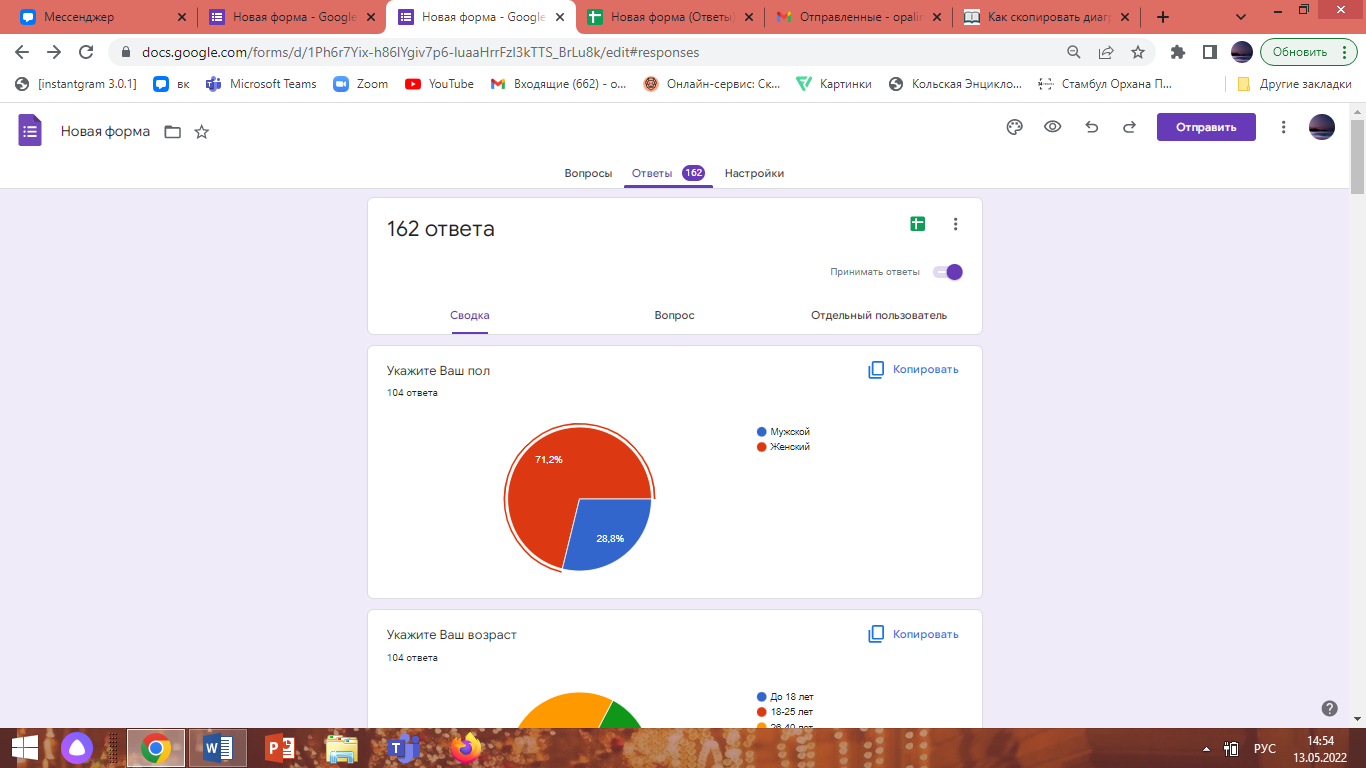 Рисунок 5 – Структура респондентов по возрастной категорииБольшая часть опрошенных (47,1%) ответила, что ранее не приобретали литературные экскурсии, однако заинтересованы в их посещении, другая группа (26%) ранее уже была на подобных маршрутах, посещает их несколько раз в год. Помимо этого, (75,3%) отметили, что литература является прекрасным способом изучения страны с туристической точки зрения, а также вариантом изучения традиций и уклада жизни тех или иных народов.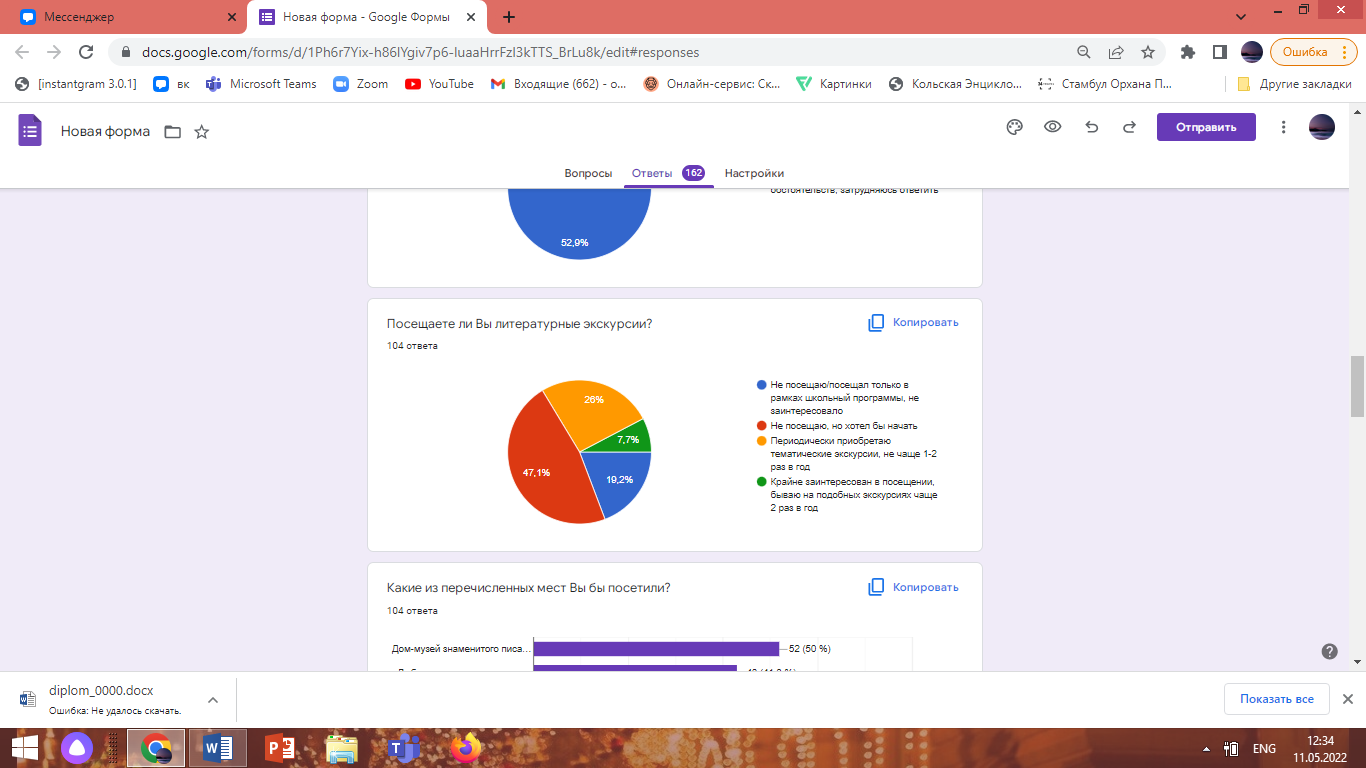 Рисунок 6 – Интерес респондентов к посещению литературных экскурсийПри анализе предпочтений в рамках конкретных авторов и направлений респондентам был предложен выбор между зарубежными турами и маршрутами внутри России, (52,9%) отметили, что отдали бы предпочтение международным направлениям, при этом основнаячасть респондентов (49%) ранее уже выехала зарубеж как минимум один раз. Таким образом, опрос показал, что основная масса опрошенных в рамках тематической поездки хотели бы отправиться в путешествие заграницу. 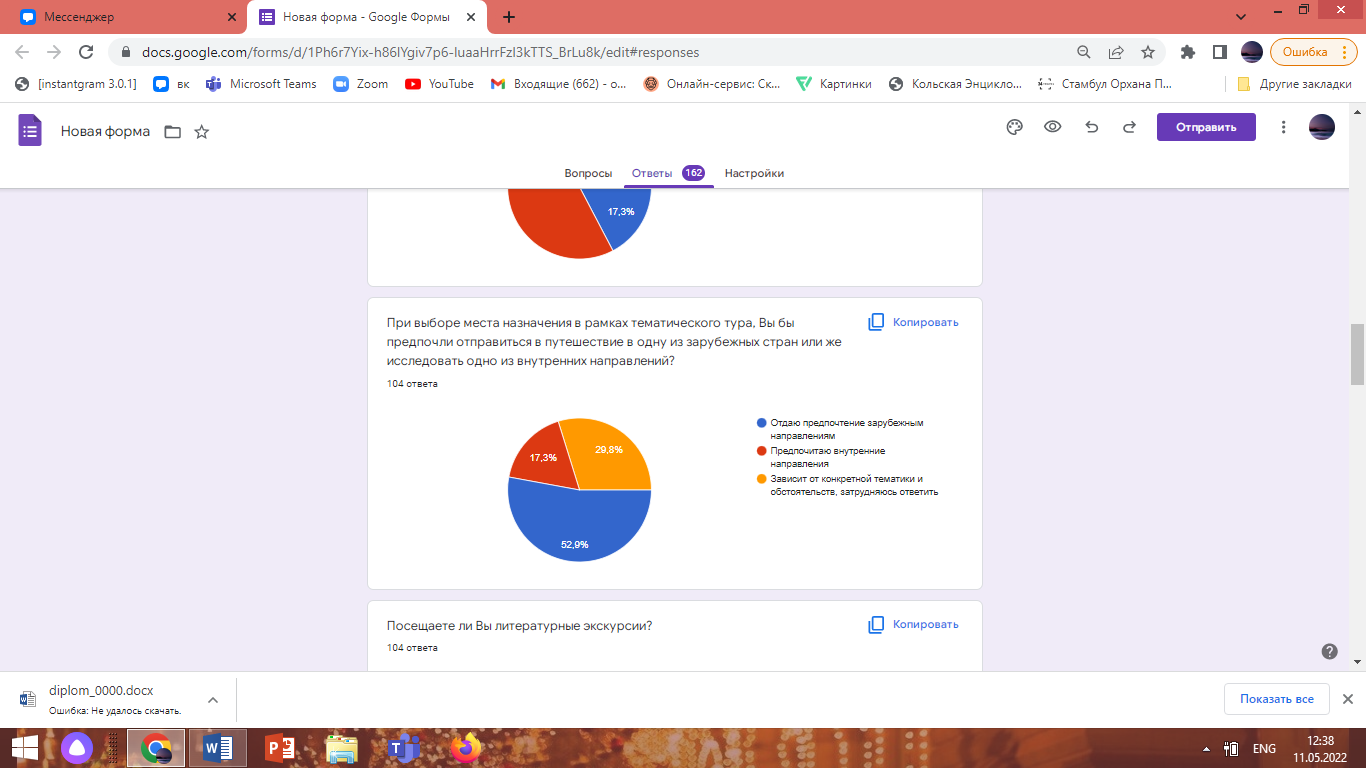 Рисунок 7 – Предпочтительное направление тематического тураПоскольку турецкое направление является одним из наиболее предпочтительных и доступных для российского туриста, далее опрос был сформирован для изучения осведомленности респондентов о деятелях турецкой культуры и оптимальных формах проведения тура. Так, большая часть (35,6%) отметила, что ранее слышала о творчестве самого популярного турецкого писателя современности - Орхана Памука, вторая по численности группа (28,8%) знакома с его произведениями, чуть меньший процент (24%) отметили, что заинтересовались автором в процессе опроса. 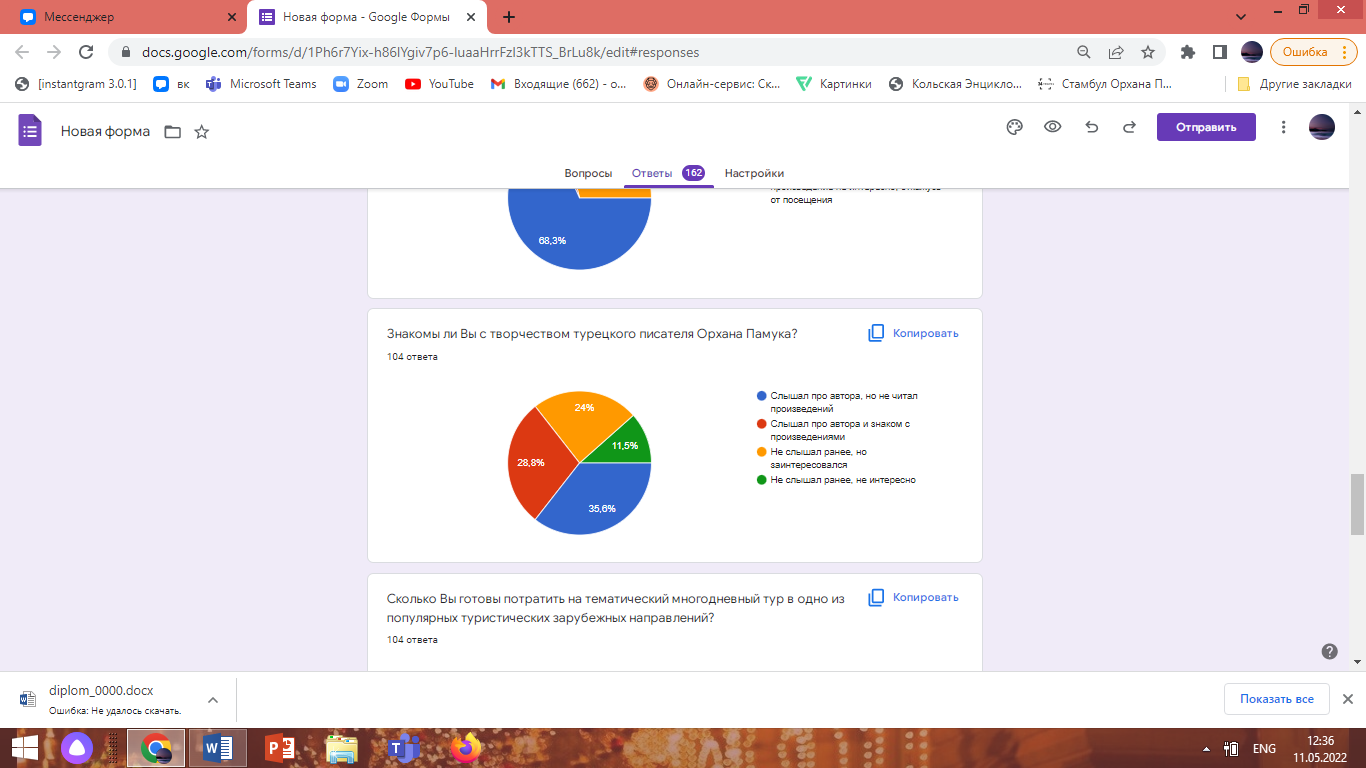 Рисунок 8 – Осведомлённость о творчестве турецкого писателя Орхана Памука При этом, немаловажным является то, что опрос показал: недостаточная осведомленность туриста о творчестве и жизни того или иного автора практически не влияет на процесс получения положительного опыта от экскурсий (48,1% опрошенных). Таким образом, выбор данного турецкого писателя обоснован, поскольку большинство уже интересовалось автором ранее, а для остальной части недостаток знания легко может быть восполнен в процессе тура.При изучении предпочтительного формата проведения тура было выявлено, что наиболее привлекательный формат литературной экскурсии - совмещение экскурсионной программы по самым знаковым туристическим местам с нетипичными маршрутами, которые редко отмечены в путеводителе (61,5% опрошенных). Следовательно, туристы заинтересованы в получении уникального опыта изучения той или иной культуры, представляя идеальный тур как своеобразный комплексный маршрут с посещением нетипичных мест с добавлением нескольких самых значимых объектов показа. 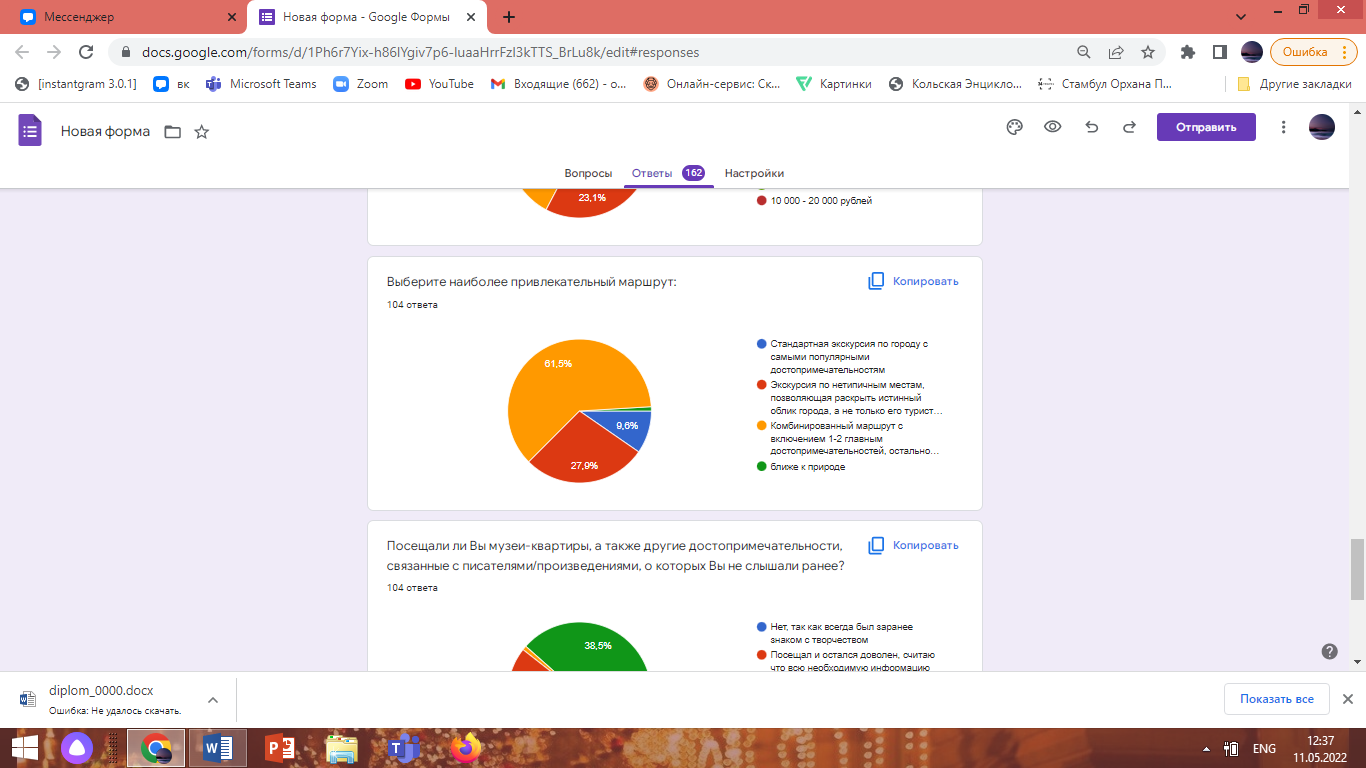 Рисунок 9 – Исследование наиболее привлекательного варианта экскурсионной программыТаким образом, благодаря проведенному опросу были изучены основные предпочтения при выборе отдыха в рамках литературного туризма. На его основе можно сделать следующие выводы: Целевая аудитория, которая заинтересована в приобретении литературных туров и экскурсий находится в пределах возрастного диапазона от 26 до 40 лет, считает литературу важной частью культуры и заинтересована в изучении региона/страны через творчество местных авторов и деятелей культуры;При выборе основного направления для отдыха и изучения культурного аспекта жизни стали зарубежные дестинации;При выборе тематики литературного тура недостаточная осведомленность о том или ином авторе не препятствует получению положительного опыта, следовательно, выбранный автор и маршрут может быть интересен как тем, кто ранее изучал выбранную тем, так и тем, кто познакомился с ней только в процессе путешествия.Подводя итог, можно сделать вывод, что наиболее привлекательным вариантом стал зарубежный тематический маршрут с включением необычных, нетипичных экскурсий, а выбранный при исследовании автор интересен для целевой аудитории литературного туризма. Следовательно, можно утверждать, что разработка литературного маршрута в рамках выездного туризма с выбранной тематикой является целесообразной. 3.2 Описание турпродуктаЦель создания тура: вовлечение литературных маршрутов для диверсификации турпотока и туристского предложения.Задачи создания тура: решение проблемы овертуризма в высокий сезон в период с июня по сентябрь, посредством более равномерного распределение туристического потока;диверсификация туристического предложения;диверсификация туристического потока.Целевая аудитория: тур рассчитан на реализацию среди граждан разных регионов Российской Федерации, возрастом от в среднем от 30 лет, преимущественно со средним уровнем дохода. Заинтересованные в культурном просвещении и посещающий Стамбул как впервые, так и не в первый раз. Обоснование создания тура: на данный момент существует тенденция к сокращению предложений по основным литературным центрам,  также возрастает популярность Стамбула как направления культурного отдыха среди россиян, соответственно, появляется запрос на создание разновидности культурного маршрута, который бы мог помочь распределить поток в течение всего года и удовлетворить спрос на выездные туры в виду открытия границ после периода пандемии. Идея тура: позволить туристам открыть для себя Турцию с другой точки зрения и отойти от привычного образа пляжного курорта. Данная страна славится своим культурным и литературным богатством. При разработке идеи основной уклон был сделан на контрасты и сопоставления: Сочетание образа города глазами турецкого автора, выросшего в Стамбуле и города глазами известного итальянского писателя, которого покорил Стамбул;Сочетание султанского величия и тихих, «европейских» улочек;Включение знаковых туристических объектов и малоизвестных маршрутов, что позволит увидеть Стамбул с его «парадной» части и таким, какой есть на самом деле. Обоснование названия «По страницам Стамбула»: выбор данного названия обусловлен тем, что оно отражает основную литературную задумку тура и позволяет туристу сразу определить направленность предлагаемого продукта. 3.3 Программа турпродуктаМаршрут тура «По страницам Стамбула»День 1 - прибытие в СтамбулТрансфер от аэропорта до отеля.Заселение в отель «Poem Hotel Istanbul» 3*. Свободное время.День 2 - обзорная экскурсия «Чарующий Стамбул» Данная экскурсия поможет взглянуть на парадный, величественный образ города. В ходе экскурсии туристы посетят самые знаковые достопримечательности, которые стали отражением султанского наследия Турции.Завтрак в отеле10:00 - Сбор в холле отеля, начало экскурсионной программы «Чарующий Стамбул».10:30 - посещение дворца Топкапы.13:00 - посещение мечети Сулеймание, Голубой мечети, Собора Святой Софии.15:00 - обед в кафе традиционной турецкой кухни.16:30 - Музей Сакипа Сабанчи, коллекция «Искусство книги и каллиграфии», где представлено более 200 образцов ценных и редких рукописей турецкого и исламского искусства, написанных известными каллиграфами.18:00 - окончание программы, свободное время.День 3 - «Стамбул глазами Умберто Эко»В процессе работы над своим романом «Баудолино», в котором Умберто Эко описывает Стамбул времен византийских и крестовых походов, он решил отправиться в город в поисках вдохновения. В процессе экскурсии туристы смогут узнать, чем же влюбил в себя Стамбул знаменитого писателя, что протяжении следующих 20 лет он ни раз признавал его одним из самых очаровательных городов, которые когда-либо видел. Данная программа приглашает туристов окунуться в Стамбул, который покорил автора таких знаменитых произведений как «Маятник Фуко» и «Имя Розы». Для этого мы проследуем по одному из самых любимых маршрутов Умберто Эко, который он упоминал в своих интервью, попробуем почувствовать ритм того Стамбула, который навсегда остался в сердце великого писателя. Завтрак в отеле10:00 - встреча с гидом в холле отеля.10:30 - отправление от пристани Эминёню до азиатского района Кадыкей.10:55 - прибытие в старейший район города - Кадыкей, начало экскурсионной программы по одному из самых «винтажных» и самобытных районов Стамбула - Бахарие. Начнем от Антикварной улицы, далее свернем на самую творческую улицу города - улицу ремесленников. После посетим популярнейшую Моду — одну из главных улиц Кадыкея.12:30 - остановка в чайном саду, рассказ о турецком поэте и писателе, «романтическом революционере» - Назым Хикмете, жизнь которого была неразрывно связана с Москвой, а местные жители считают его турецким Пушкиным. Предусмотрено чаепитие и погружение туристов в атмосферу, прочтение отрывки из творчества Хикмета. Далее возможна самостоятельная прогулка до популярной набережной Кадыкея. 13:40 - отправление от пристани на паромную экскурсионную прогулку по Босфору. Экскурсионный транспорт доходит до подвесной переправы, затем разворачивается и движется в обратную сторону, останавливаясь рядом с мечетью Ортакей. Обед на борту парома.15:00 - окончание теплоходной прогулки на пристани Эминёню, трансфер до места начала пешеходной экскурсии по европейской части Стамбула, любимому маршруту Умберто Эко. Маршрут проходит через «пряничный» и яркий район Балат - улицу Истикляль - до одного из самых знаковых мест города - Галатской башни.16:30 - посещение Галатской башни, к которой, по собственным признаниям Умберто, он часто прогуливался в поисках вдохновения. Туристы смогут подняться на обзорную площадку, где им откроется неповторимый вид на Стамбул.17:00 - окончание экскурсии, свободное время Дополнительно, по желанию туриста: 19:00 - часовое шоу дервишей Мевлеви Сема в зале старинного хаммама культурного центра Ходжа Паша. Умберто Эко ни раз упоминал в своих заметках, какое впечатление на него производили ритуалы дервишей, танцы которых настолько притягивали автора, что по вечерам он ни раз прогуливался по северо-востоку Стамбула, то и дело останавливаясь посмотреть на шоу.День 4 - «Потерянный город Орхана Памука»Литературный тур по Стамбулу, как и саму культуру города, невозможно представить без Орхана Памука, которого на Западе считают «турецким Умберто Эко». Сам Эко ни раз выражал свое восхищение его творчеству, особенно знаменитому роману «Музей невинности». В рамках данной экскурсии туристы смогут узнать о главном турецком писателе современности и пройтись улицам, где жили герои ранее упомянутого романа - Фюсун и Кемаль, а также окунуться в атмосферу Стамбула середины 20 века. Завтрак в гостинице11:00 - встреча с гидом в холле отеля, начало программы.В ходе программы туристы смогут взглянуть на Стамбул «изнутри», через творчество и жизненный путь автора многочисленных бестселлеров - Орхана Памука. Маршрут будет пролегать через известные туристические районы, сменяющиеся небольшими улочками, которые не найти в большинстве путеводителей. Начнем с Нишанташи, самого «парижский» район Стамбула, который ни раз упоминался в произведениях автора, помимо прочего - здесь родился и рос Орхан, далее на улице Тешвикийе остановимся у «Дома Семейства Памук», взглянем на место, где главный герой знаменитого романа «Музей Невинности» впервые повстречал свою возлюбленную Фюсун, поскольку тут она работала в магазинчике «Шанзелизе», после посетим необарочную мечеть Тешвикие, где часто бывал Орхан во времена своего детства, мечеть является символом Нишанташи. После прогулки по району туристы смогут посетить любимую лавку Орхана - лавку Алладина, которую он упоминал в «Черной книге», здесь часто можно купить редкие и весьма примечательные вещи, лавка располагается напротив полицейского участка в Нишанташи, который часто упоминался в романе Памука «Джевдет-бей». 12:30 - остановка на османский кофе, продолжение маршрута по району Чукуржума. Район Чукурджума, куда, на так называемую Французскую улицу, куда на протяжении 10 лет приходит к своей любимой Кемаль, поскольку здесь располагался упомянутый в романе дом Фюсун, чуть поодаль от которой находится самая литературная точка Стамбула - Музей Невинности, созданный лично Орханом Памуком.13:00 - посещение экскурсии в Музее Невинности.14:30 -  окончание экскурсии, остановимся перекусить в любимом заведении писателя «Tatbak».15:30 - продолжение экскурсии, маршрут включает творческий и модный район художников и писателей, где живет Орхан Памук - Джихангир. Здесь мы полюбуемся на одноименную мечеть, а затем пройдем по излюбленному маршруту автора, через Галатский мост к атмосферному книжному рынку, далее зайдем в «Вефа Бозациси», еще одно из его любимых мест - уютное заведение с антикварными зеркалами, специализируется на бозе. Окончание на смотровой площадке у побережья Босфора.16:30 - завершение экскурсии, свободное времяДополнительно: в свободное время туристы могут посетить любимые места, магазины и кафе Орхана Памука, указанные в памятке Приложения 2.  В 20:30 возможно посещение постановки «Снег» (на турецком с английскими субтитрами) по одноименному роману Орхана Памука. По состоянию на апрель 2022 года здание театра находится на реставрации, однако возобновление постановок планируется в июне этого года. День 5 - «Очарование Принцевых островов»Путешествие на пароме на самый популярный из Принцевых островов - остров Бююкада. После изучения яркого и такого шумного Стамбула, самое время отправиться на тихие острова, где помимо необыкновенной красоты греческих и османских старинных вилл можно насладиться тишиной и покоем: на острове передвигаются исключительно на конных упряжках, велосипедах или же пешком. На острове Бююкада можно встретить и самого Орхана Памука который, по своему собственному признанию, проводит здесь время и отдыхает под шум волн. 10:00 - пристань Эминёню, отправление парома.11:30 - прибытие на остров Бююкада - самый большой и самый посещаемый туристами остров, который также очень популярен у горажан как место для пикников и прогулок. Пешая экскурсионная программа. 12:30 - Посещение дома-музея писателя Решата Гюнтекина, автора романа «Королек — птичка певчая».13:30 - Обед в кафе на острове Бююкада.Свободное время, возможно посещение пляжей (50-60 лир для взрослых): Накибей, Йорюкали. 16:30 - отправление на пароме обратно.18:00 - возвращение на пристань Эминёню.Дополнительно: экскурсия «Остров вне религий»День 6 - Окончание программы тураДо 12:00 - завтрак и выезд из отеляТрансфер в аэропортДополнительно:В свободное время, а также в случаях временного закрытия некоторых объектов показа возможна альтернатива в формате посещения:Литературного музея Ашиян и могилы Тевфика Фихрета (9:00-16:00)Музей Орхана КемаляОпционально, по желанию туриста, а также в случае ограничения судоходства возможна замена программы «Очарование Принцевых островов» на пешеходную экскурсию «По следам Агаты Кристи». Экскурсия «По следам Агаты Кристи» включает:посещение площади Таксимзнаменитого отеля «Пера Палас», который впервые открыл свои двери в 1892 году для пассажиров поезда «Восточный Экспресс». В разное время его посещали Сара Бернар, Троцкий, Эрнест Хемингуэй, Жаклин Кеннеди. В одном из номеров Агата Кристи написала знаменитый детектив «Убийство в Восточном экспрессе».Греческая церковь.Цветочный пассаж.Вокзал Сиркеджи, с которого по сей день уезжает легендарный Восточный экспресс. Обед в знаменитом ресторaне «Orient Express» на вокзале Сиркеджи.Карта-схема туристского маршрута «По страницам Стамбула» представлена в Приложении 1. В рамках тура возможно включение в программу дополнительных экскурсийТаблица 5 – перечень дополнительных экскурсий (цены на 2022 год)3.4 Калькуляция стоимости турпродукта и расчет эффективностиПри расчёте стоимости необходимо указать, что в стоимость данного продукта включено:Проживание в отеле литературной тематики, который расположен в исторической части города.Программа включает 5 завтраков по типу шведского стола и 1 обед на борту парома. Обеды и ужины осуществляются туристами самостоятельно либо в ресторанах города, либо на базе гостиницы. Встреча группы и трансфер от аэропорта до гостиницы и обратноТранспортное обслуживание на экскурсионном маршрут в комфортабельном микроавтобусе с кондиционером Экскурсионное обслуживание и входные билетыВ стоимость не включено:Авиаперелет до СтамбулаМедицинская страховкаДополнительные экскурсииТур «По страницам Стамбула» рассчитан на реализацию в течение всего года, однако, период с осени по весне будет более комфортен туристам ввиду более низких температур. При изменении погодных условий, режима работы объектов показа возможна их замена на другие, предложенные выше.  В соответствии с государственным стандартом по проектированию туристских услуг [1] была разработана технологическая карта туристского путешествия, представленная в Приложении 3.Таблица 6 – Стоимость услуг по размещению туристов в рамках программы «По страницам Стамбула»Таблица 7 – Стоимость транспортных услуг в рамках программы «По страницам Стамбула»Таблица 8 – Стоимость экскурсионных услуг в рамках программы «По страницам Стамбула»Расходы на услуги лицензированного гида-сопровождающего:(G)= Gзп*Gдн=75 €*4= 300 €, где:Gзп - расходы на русскоговорящего гида-сопровождающегоGдн - количество рабочих днейПеременные затраты, в отличие от постоянных изменяются пропорционально объему продаж. Таблица 9 – Постоянные и переменные затратыРасчет себестоимости тураТаблица 10 – Расчет стоимости тураСебестоимость на группу 10 человек: S =Rгост. + Rтранс. + Rэкс. + Rгид= 2600 +407+ 680+ 300 = 3 987 €2. Себестоимость на одного человекаS = 398,7 € Итог: 398,7 € - себестоимость на человека при группе 10 человекРасчёт продажной стоимости Sпрод = себестоимость + процент прибыли и налоги= 5 270 €Sпрод на 1 человека при группе 10 человек= 5 460/10 = 527€ Итого: 527 € - продажная стоимость на человека при малой группе. Расчет порога рентабельностиЕсли предположить, что за сезон с июня по август группы из 10 человек будут отправляться 2 раза в месяц, то прибыль за летний сезон составит: 5270 € * 6 € = 31 620 €2. Точка безубыточности - тот объем производства и реализации продукта, при котором расходы будут компенсированы доходами.ТБ = Пост. затраты/уд. вес ВМВМ - валовая маржа 3. Рассчитаем валовую маржу: ВМ = 31 620 – 680*6 = 27 528 €Уд.вес ВМ= ВМ/Выручку от реализацииУд. вес ВМ = 27 528/31 620 = 0,874. Рассмотрим сумму постоянных затрат к удельному весу ВМ для определения порога рентабельности:19 842 / 0,87 = 22 8065. Рассчитаем порог рентабельности в натуральном выражении:22 806 / 5270 = 4,3 (точка безубыточности) 6. Рассчитаем чистую прибыль за период с июня по август: 32 760 – 24 834 = 7 698 €Итог: для начала получения прибыли компании за летний сезон необходимо отправить не менее 4 групп, при этом прибыль за сезон составит 7 698 € при отправке 2 групп по 10 человек в месяц. 3.5 Рекомендации по продвижениюДля успешной реализации тура на рынке, необходимо использование инструментов и методов, которые будут стимулировать продажи продукта. Помимо таких стандартных вариантов продвижения как интернет-рассылки, введение скидочных систем и бонусов, реклама на сайте туроператора, для литературных туров возможно использование особых вариантов стимулирования сбыта. В процессе работы над туром «По страницам Стамбула» был предложен ряд возможных вариантов продвижения: «Google Ads» и «Яндекс Директ»Продвижение с помощью специализированных систем для размещения контекстной рекламы на страницах сервиса «Google» и его партнеров - «Google Ads». Настройка рекламы будет осуществляться посредством определения основных интересов целевой аудитории.  Данные программы являются успешными инструментами для продвижения, однако среди россиян сервис «Яндекс» является более популярным, а реклама здесь поможет привлечь более заинтересованных пользователей.Оптимальными вариантами запросов потенциального покупателя могут стать: Турецкая литература, туры в Турцию, литературные туры, литературный туризм, Орхан Памук, необычные экскурсии в Турции, экскурсии по книгам. 2. Приложения Instagram, Telegram, TikTokПродвижение через «Instagram» возможно с помощью визуального контента, использования тематических хэштегов и покупки рекламы у популярных личностей. Поскольку основная аудитория данного турпродукта - люди от 30 лет, создание своей страницы в данной социальной сети является необходимым для привлечения целевого сегмента. Рекламная платформа мессенджера «Telegram» предполагает запуск объявления на популярных каналах с аудиторией более 1000 человек, при этом сам канал подбирается в соответствии с тематикой продаваемой услуги. В таком рекламном сообщении недопустимо наличие ссылки на сторонние сайты, поэтому создание своего канала в этом случае будет обязательным. Более бюджетным вариантом станет продвижение самостоятельно вручную, либо с помощью биржи, рекламы, например: «Epicstars», «Telega.In» и аналогичные им. Подходящими каналами могут стать такие как: «Чат читателей», «Книжный лис», «Самокатус», «Эффективные путешествия», «Travelhacks» и каналы популярных русскоязычных travel-блогеров. Рекламная платформа «TikTok для бизнеса» предлагает простой и понятный набор инструментов для продвижения. Выбор цели рекламы, широкий спектр параметров таргетинга, бюджета, метрики эффективности и создание привлекательной рекламной интеграции даст доступ как к российской, так и международной аудитории и поможет привлечь дополнительный трафик на сайт компании и повысить онлайн-продажи. 3. Литературные вечера и вебинарыВ России, особенно в Санкт-Петербурге, поэтические и литературные чтения пользуются особой популярностью. К популярным творческим местам относятся различные арт-кафе, например, «Книги и кофе». Поэзия является своеобразным брендом Петербурга, поэтому такие поэтические бары как «Ионотека», «Dead Poets», литературная гостиная "Ст. Вены», где проходят «Венские вечера», презентации литературных произведений, семинары, лекции, а также презентации тематических маршрутов могут стать одним из вариантов размещения информации о предлагаемом продукте. 4. Букинистические магазиныТакие магазины как, например, популярные в Петербурге «Буквоед», «Подписные издания», «Все свободны», «Республика» предлагают своим партнерам различные варианты сотрудничества по продвижению продуктов и предложений, созданию совместных проектов и акций. Так, выгодным сотрудничеством может стать организация встречи с автором, проведение литературных вечеров и лекций, например, в сфере туризма или тематической литературы, в процессе мероприятий участникам будет представлен продукт, соответствующий их интересам.  5. Реклама в печатных изданиях и спонсорство Для продвижения литературных туров сложно представить что-то более подходящее, чем реклама в литературных произведениях. Реклама тематических туров и предложений от турагентств может быть размещена непосредственно на страницах путеводителей, специальной литературы и романов. Спонсорство же будет способствовать созданию положительного имиджа компании и демонстрировать определенные корпоративные ценности, а также ассоциировать компанию с именами авторитетных авторов. Правильно подобрав книгу компания будет обращаться точно к своей целевой аудитории, что не может не отразиться на продажах. В случае спонсорства информация о компании и продукте будет отражена с помощью брендированных вкладок, листовок, закладок и полуобложек. Говоря о туре «По страницам Стамбула», наиболее подходящий вариантом станут путеводители по Турции и Стамбулу, а также книги Орхана Памука, например, вышедший весной 2022 года историко-детективный роман «Чумные ночи», который активно набирает популярность и располагается в разделе бестселлеров и хитов продаж на полках известных книжных магазинов. В России издательством книг данного автора занимается компания «Азбука-Аттикус». В данном случае возможно размещение не только общей информации, но и купонов на получение скидки или дополнительных услуг и баллов. Такой способ продвижения сможет не только проинформировать целевую аудиторию о продукте, но и привлечь их приятными акциями и предложениями. Выводы по данной главе: В главе был проанализирован интерес потребителей к литературным туристическим маршрутам. На основе полученных данных был сделан вывод, что для большей части респондентов интересны данные туры, а наиболее предпочтительным вариантом проведения станет тур по зарубежному направлению, включающий как классическую обзорную, так и литературные варианты экскурсий, при этом известность конкретного автора для туристов не является ключевым фактором при оценке своих впечатлений. Предпочтительная стоимость такого маршрута для туристов при этом составляет до 700-800 €.Таким образом, в главе был предложен туристический маршрут литературной тематики в городе Стамбул. Данный продукт рассчитан на 6 дней, включает посещение 4 полноценных экскурсий по разным частям города, с включением как самых популярных и знаковых мест, так и тематических экскурсий по менее известным и посещаемым объектам. Стоимость тура составляет 527 €, и, если сравнивать его с другими предложениями по Стамбулу в культурно-познавательной тематике, представленными в параграфе 2.3, можно считать «По страницам Стамбула» конкурентноспособным и экономически эффективным продуктом, ввиду его состава и стоимости. ЗАКЛЮЧЕНИЕЛитературный туризм, безусловно, является популярным направлением культурного туризма. Включение литературных маршрутов в экскурсионные программы способствует получению туристом уникального опыта, позволяет расширить представления о культуре выбранной дестинации. Всесезонность, а также широкое распространение литературных ресурсов, дает возможность создавать тематические туры на круглогодичной основе и формировать продукт, соответствующий интересам широкой аудитории, что говорит о значимости литературного туризма для развития индустрии в целом. К основным итогам работы можно отнести:	1. Выявление, описание и анализ особенностей, необходимых для создания литературных туров. К их числу относятся отличительные черты проведения и составления графика тематических экскурсий, специфика выбора объектов показа, размещения и питания, формирование групп по принципу однородности интересов и особенности организации литературных туров для групп разных возрастов.Анализ существующих на данный момент литературных предложений позволяет констатировать, что рынок внутреннего литературного туризма характеризуется достаточной насыщенностью и многообразием самых разных туров для туристов всех возрастов, однако число тематических туров по международным направлениям на данный момент, несмотря на имеющийся спрос на заграничные поездки, сокращается и временно не реализуется в связи с наличием транспортных ограничений. По этой причине в работе рассматривается более доступное и активно набирающее популярность направление культурного туризма - Стамбул.Изучение особенностей Стамбула как культурного центра позволяет установить, что основная доля предложений связана с посещением городов древних цивилизаций и объектов султанского наследия, при этом, литературные предложения крайне ограничены, что говорит о том, что данная ниша является достаточно свободной. Несмотря на это, на основе данных стратегии развития туризма в Турции можно сказать, что в настоящий момент происходит всестороннее развитие Стамбула как центра культурного туризма, в следствие чего возможно активное продвижение на рынок литературных туров.Был проанализирован потенциал Стамбула как перспективного литературного центра для российских туристов, определены тематические объекты питания и размещения, рассмотрены авторы, чьё творчество может быть задействовано при создании продукта. После рассмотрения нескольких популярных писателей было выявлено, что на данный момент Орхан Памук и его работы могут стать эффективным ресурсом для литературных маршрутов.Были выявлены 13 литературных достопримечательностей на территории Турции, 11 из которых находятся в Стамбуле. На основании анализа имеющихся отзывов были выделены наиболее привлекательные объекты, которые представляют особый интерес для формирования тематического тура.Таким образом, в процессе работы были осуществлены задачи, необходимые для достижения цели работы, а именно: Раскрыто понятие литературного туризма, его ресурсов, особенностей, видов, а также выделены основные формы проведения литературных экскурсий.Проанализированы существующие литературные центры, а также рассмотрены предложения российского рынка литературных туров по внутренним и международным направлениям, что дало возможность охарактеризовать рынок литературных предложений в России.  Выявлены особенности формирования литературных экскурсий и туров, специфика задействованных при проектировании объектов туристской инфраструктуры.Исследован потенциал Турции как перспективного направления культурного и литературного туризма для россиян, выявлены наиболее привлекательные объекты показа и ресурсы литературного туризма в стране.Основным итогом проделанной работы является создание перспективного литературного тура. Отличительными чертами продукта являются его уникальность, соответствие темы маршрута интересам современных читателей. Исключительность обусловлена ограниченным количеством литературных маршрутов и туров в выбранной тематике по данному направлению. Тур «По страницам Стамбула» совмещает в себе знаковые достопримечательности Турции и позволяет туристам увидеть город глазами знаменитого автора и его персонажей, истории которых разворачивались на улицах Стамбула, города с богатейшим и многогранным культурным наследием.СПИСОК ЛИТЕРАТУРЫГОСТ Р 50681- 2010 «Туристские услуги. Проектирование туристских услуг»: национальный стандарт РФ от 01.07.2011.Агенство путешествий Россита: сайт / Туры в Ирландию. – URL: https://rossita-travel.com/irlandija/tury/ (дата обращения: 01.03.2022)Анекс Туризм туроператор: сайт / Авторский тур с Михаилом Васильевым. – URL: https://www.anextour.com/excursion-tours/spain/avtorskii-tur-s-mv (дата обращения: 25.02.2022)Асламова К. В. Литературный туризм как фактор развития культурного воспитания (на примере Омского региона) / К. В. Асламова, Карасев И. Е.  // Вестник Югорского государстарсвенного университета. – 2015. № S4 (39) – С. 161-166.Галустян А. Ш. Литературный туризм как фактор межкультурной коммуникации (на примере РФ и РА) / А. Ш. Галустян // Сервис в России и за рубежом. – 2015. – № 5. – С. 12-25.Глобал контакт туроператор: сайт / Групповые туры в Лондон.  – URL:  http://www.londonforyou.ru (дата обращения: 01.03.2022)Гуров С.А. Литературный туризм: систематика и географические тенденции развития / С. А. Гуров, Н. В. Страчкова, Алексеенко М.А. // Учёные  записки Крымского федерального университета имени В. И. Вернадского. – 2018. – С. 4-14.Дурович А.П. Маркетинговые исследования в туризме: учебное пособие / А.П. Дурович. СПб: Издательство Питер, 2008. – 384 с.Интернет-портал «Год литературы»: сайт / Почему Памук? – URL: https://godliteratury.ru/articles/2017/02/17/pochemu-pamuk (дата обращения: 27.03.2022)Интернет-портал «Год литературы»: сайт / Студенты и предприниматели читают больше всех. – URL: https://godliteratury.ru/articles/2020/12/15/studenty-i-predprinimateli-chitaiut-bolshe-vseh (дата обращения: 12.02.2022)Кабаева Е.С. Перспективы развития литературного туризма / Е.С. Кабаева // Сборник статьей Самарской государственной областной академии. – 2013. - С.20-22.Колупаев А.А., Характеристика туристской деятельности, / А.А. Колупав // Науки и туризм: стратегии взаимодействия. – 2017.– № 6 (4). – C. 45-67.Лапочкина В.В. Ключевые аспекты становления и перспективы развития тематического литературного туризма: отечественный и зарубежный опыт / В. В7 Лапочкина // Вестник ассоциации университетов туризма и сервиса. –  2015. – № 2 (9). –  С.66-76. Магазин Путешествий туроператор: сайт / Расписание однодневных экскурсий – URL: https://magput.ru/?id=633 (дата обращения: 01.04.2022)Магазин Путешествий туроператор: сайт / Тур «Гении русской литературы» – URL: https://magput.ru/?viewprog=15127 (дата обращения: 01.02.2022)Магазин Путешествий туроператор: сайт / Тур «Империя русских поэтов» – URL: https://magput.ru/?viewprog=10788 (дата обращения: 01.04.2022)Магазин Путешествий туроператор: сайт / Тур «Литературная империя русских поэтов» – URL:  https://magput.ru/?viewprog=29436 (дата обращения: 01.04.2022)Магазин Путешествий туроператор: сайт / Тур «Литературные истоки России»  – URL: https://magput.ru/?viewprog=11410 (дата обращения: 01.04.2022)Мартьянова Е.Г. Особенности исследования и развития литературного туризма как разновидности культурного туризма в России и Тульской области / Е. Г. Мартьянова, Е. Н. Чеснова // Гуманитарные ведомости ТГПУ им. Л.Н. Толстого. – 2017. – № 1 (12). – С. 69-79.Невские сезоны туроператор: сайт / Тур «Литературный Петербург» – URL: https://nevaseasons.ru/school/ (дата обращения: 02.04.2022)Невские сезоны туроператор: сайт / Экскурсии по Петербургу и пригородам / – URL:  https://nevaseasons.ru/space (дата обращения: 02.04.2022)Официальный сайт «Ассоциация Туроператоров России»: сайт / В АТОР подвели туристические итоги 2021 года. – URL: https://www.atorus.ru/news/press-centre/new/58171.html (дата обращения: 27.03.2022) Официальный сайт «Ассоциация Туроператоров России»: сайт / Россия и Турция поделили майские праздники. – URL: https://www.atorus.ru/news/press-centre/new/59762.html (дата обращения. 05.04.2022)Официальный сайт Института статистики Испании: сайт / Tourist Movement on Borders. – URL: https://www.ine.es/jaxiT3/Tabla.htm?t=10822 (дата обращения: 02.04.2022)Официальный сайт информационного туристического портала «GoTürkiye»: сайт / Маршруты по культурным достопримечательностям. – URL: https://cultureturkiye.com/ (дата обращения: 10.02.2022)Официальный сайт комитета по развитию туризма в Санкт-Петербурге: сайт. – URL: https://www.gov.spb.ru/gov/otrasl/c_tourism/news/229496/ (дата обращения: 12.03.2022) Официальный сайт компании «Weekend tour»: сайт / Литературный тур - Франц Кафка. – URL: http://www.weekendtour.ru/wetours/literaturniy-tur-frants-kafka.html (дата обращения: 02.04.2022)Официальный сайт круизный компании «Volga dream»: сайт. – URL: https://www.volgadream.ru/ (дата обращения: 12.03.2022) Официальный сайт Министерства культуры Российской Федерации: сайт /  «Перекрестный» Год культуры и туризма Россия — Турция. – URL: https://culture.gov.ru/press/news/perekrestnyy_god_kultury_rossiya_turtsiya_zavershitsya_v_stambule_russkoy_mozaikoy/  (дата обращения:10.03.2022)Официальный сайт Министерства культуры Российской Федерации: сайт / Определены регионы – участники «Музейных маршрутов России» в 2022 году. – URL: https://culture.gov.ru/press/news/opredeleny_regiony_uchastniki_muzeynykh_marshrutov_rossii_v_2022_godu/ (дата обращения: 27.03.2022) Официальный сайт портала Музеи России: сайт. – URL: http://www.museum.ru/ (дата обращения: 22.03.2022)Официальный сайт сетевого издания «Forbes: сайт / Орхан Памук, Джонатан Франзен, Майя Лунде: 15 главных книг весны-лета 2022 года. – URL: https://www.forbes.ru/forbeslife/455331-orhan-pamuk-dzonatan-franzen-maja-lunde-15-glavnyh-knig-vesny-leta-2022-goda (дата обращения. 27.02.2022)Официальный сайт электронного фонда правовых и нормативно-технических документов «Кодекс» / Проектирование туристских услуг. – URL: https://docs.cntd.ru/document/1200083215 (дата обращения: 12.02.2022)Официальный сайт ЮНВТО / UNWTO World Tourism Barometer (Russian version) - Statistical annex, May 2021. – URL: https://www.wto.org/english/tratop_e/envir_e/unwto_barom21.pdf (дата обращения: 02.04.2022)Официальный сайт ЮНЕСКО: сайт / Сеть творческих городов ЮНЕСКО. – URL http://unesco.ru/activity/ccn/ ( дата обращения: 19.03.2022)Петротур туроператор: сайт / Тур «Русь купцов и поэтов» – URL: https://petrotour.ru/tours/8253.html (дата обращения: 02.04.2022)Пушкарева А. Историко-краеведческий журнал «Мономах». / А. Пушкарёва // Историко-краеведческий, культурно-просветительский журнал «Ульяновская правда». – Ульяновск – 2016. –  № 1 (97). – С. 5.Сервис онлайн-бронирования экскурсий Tripster: сайт / Экскурсии в Париже.   – URL:  https://experience.tripster.ru/experience/Paris/ (дата обращеня 01.03.2022)Сервис онлайн-бронирования экскурсий Экстрагид: сайт / Прага: легенды, писатели, книги и их герои. – URL: https://extraguide.ru/czech-republic/prague/excursion-1167/ (дата обращения: 25.02.2022)Сервис электронных книг ЛитРес: сайт / Орхан Памук. – URL: https://www.litres.ru/orhan-pamuk-2/ (дата обращения: 23.02.2022)Серебряное кольцо туроператор: сайт / Тур «Москва литературная» – URL: https://www.silver-ring.ru/ru/trip/ru/moskvaisolotoyekoltso/moskva-literaturnaya/ (дата обращения: 02.04.2022)Серебряное кольцо туроператор: сайт / Тур «Неделя в Париже. Литературный променад» – URL: https://www.silver-ring.ru/ru/trip/eu/turyvofranciyu/paris-literaturniy/ (дата обращения: 02.03.2022)Созвездие туроператор: сайт / Туры в Чехию в 2022 году. – URL: https://sozvezdie-tour.ru/cat/tury/chekhiya (дата обращения: 25.02.2022)СтарТур туроператор: сайт / Тур «Париж по-русски!» – URL: https://startour.ru/eks/avtorskiy-tur-russkiy-parizh-mini-gruppa-204574 (дата обращения: 02.04.2022)Студия индивидуального отдыха и туризма Свои люди: сайт / Экскурсионные туры. – URL: https://www.svoiludi.ru/ (дата обращения: 01.03.2022)Сущинская М.Д. Культурный  туризм:  учебное  пособие / М.Д.  Сущинская.  – СПб. : Издательство СПбГУЭФ, 2010. – 128 с.Туриндустрия через призму драйверов и барьеров бизнеса / Фонд «Центр стратегических разработок»: официальный сайт. – URL: https://www.csr.ru/ru/publications/turindustriya-cherez-prizmu-drayverov-i-barerov-biznesa/ (дата обращения: 15.03.2022) Туристическая компания Кариатида: сайт / Тур "Harry Potter & Лондон». – URL: https://www.kariatida.com/world/abroad/greatbritain/tours/6079/ (дата обращения: 18.03.2022)Туристический портал «GuidePrague»: сайт / Франц Кафка и Прага. – URL: https://www.guide-prague.cz/rus/ (дата обращения: 25.02.2022)Туроператор «Дэйли»: сайт / Тур «Дворянин на Волге» – URL: https://www.dailyltd.ru/dvorianin_na_volge (дата обращения: 09.04.2022)Фошина Т. Е. Современное состояние и перспективы развития литературного туризма в России / Т. Е. Фомина // Туризм и рекреация: фундаментальные и прикладные исследования –  2009. – С. 681-684.Челнокова Е. А. Социальные факторы развития литературного туризма в Нижегородской области / Е.А. Челнокова, С.Н. Казначеев // Достижения в области экономики, бизнеса и управленческих исследований. – 2016 –  Т. 139. – С. 588-592.Шинкаренко Я.В., Литературный туризм как перспективное направление развития культурно-познавательного туризма в Санкт-Петербурге и Ленинградской области / Я. В. Шинкаренко, Е. С. Миленчук // Вестник ассоциации вузов туризма и сервиса. – 2021. – № 2 (9). – С.66-75Шульпяков Г. Сетевое издание «Горький»: сайт / Глеб Шульпяков «Стамбул как книга». – URL: https://gorky.media/context/stambul-kak-kniga/  (дата обращения: 10.03.2022)A. Hoppen Literary places and tourism. – UK: Bournemouth University, 2012. – 96 p.Edinburg tourism action group: website / Facts and figures 2019. – URL: https://www.etag.org.uk/2019/02/etag-2019-conference/ (дата обращения: 05.03.2022)Frank, J. Regenerating Regional Culture: A Study of the International Book Town Movement.   –  N.Y.: Palgrave Macmillan, 2017  – 240 р.Jenkins I. Literary Tourism: Theories, Practice and Case Studies. –  UK.: CABI International, 2019. – 197 р.K. Thompson Literary tourism market analysis in the northern periphery area.  – Dublin: ICBAN, 2018. – P. 2- 45. Mayor of London: website. – URL: https://www.london.gov.uk/ (дата обращения: 24.03.2022)McGuckian M. Literary Tourism and Yeats. – Ireland: THRIC, 2015.  – Р. 2-15. Mintel market intelligence agency: website / Costumers trends in 2021,  travel and tourism market research. / – URL: https://www.mintel.com/travel-and-tourism-market-research (дата обращения: 27.03.2022)Nicola J. Watson The Literary Tourist Readers and Places in Romantic & Victorian Britain. –  N.Y..: Palgrave Macmillan, 2006. – 232 p.Pac group туроператор: сайт / Экскурсионные туры в Ирландию.– URL: https://www.pac.ru/tour/search/city-213217/rest-14/country-213129/ (дата обращения: 01.03.2022)Paris Convention and Visitors Bureau: website. – URL: https://en.parisinfo.com/ (дата обращения: 03.03.2022)R. Batler Tourism Area Life Cycle, Vol. 2: Conceptual And Theoretical Issues. – N.Y.: Channel View Publications, 2006.  – p. 101-123Tour operator British Tours: website. – URL: https://www.britishtours.com/literary-tours-england (дата обращения: 01.04.2022)Tourism Ireland: website. – URL: https://www.tourismireland.com/ (дата обращения: 03.03.2022)UNESCO World Heritage Centre: сайт / Исторические районы Стамбула. – URL: https://whc.unesco.org/ru/list/356 (дата обращения: 12.02.2022)VisitDublin: website. – URL: https://www.visitdublin.com/ (дата обращения: 01.04.2022)VisitScotland: website /Edinburgh and Lothians Factsheet 2019.  – URL: https://www.visitscotland.org/research-insights/regions/edinburgh-lothians (дата обращения: 05.04.2022)VisitScotland: website. – URL: https://www.visitscotland.com/ (дата обращения: 28.03.2022)ПРИЛОЖЕНИЯПРИЛОЖЕНИЕ 1План-схемы маршрутов с 1 по 6 дни тура «По страницам Стамбула»День 1. Трансфер до отеля и День 2. Экскурсия «Стамбул глазами Умберто Эко».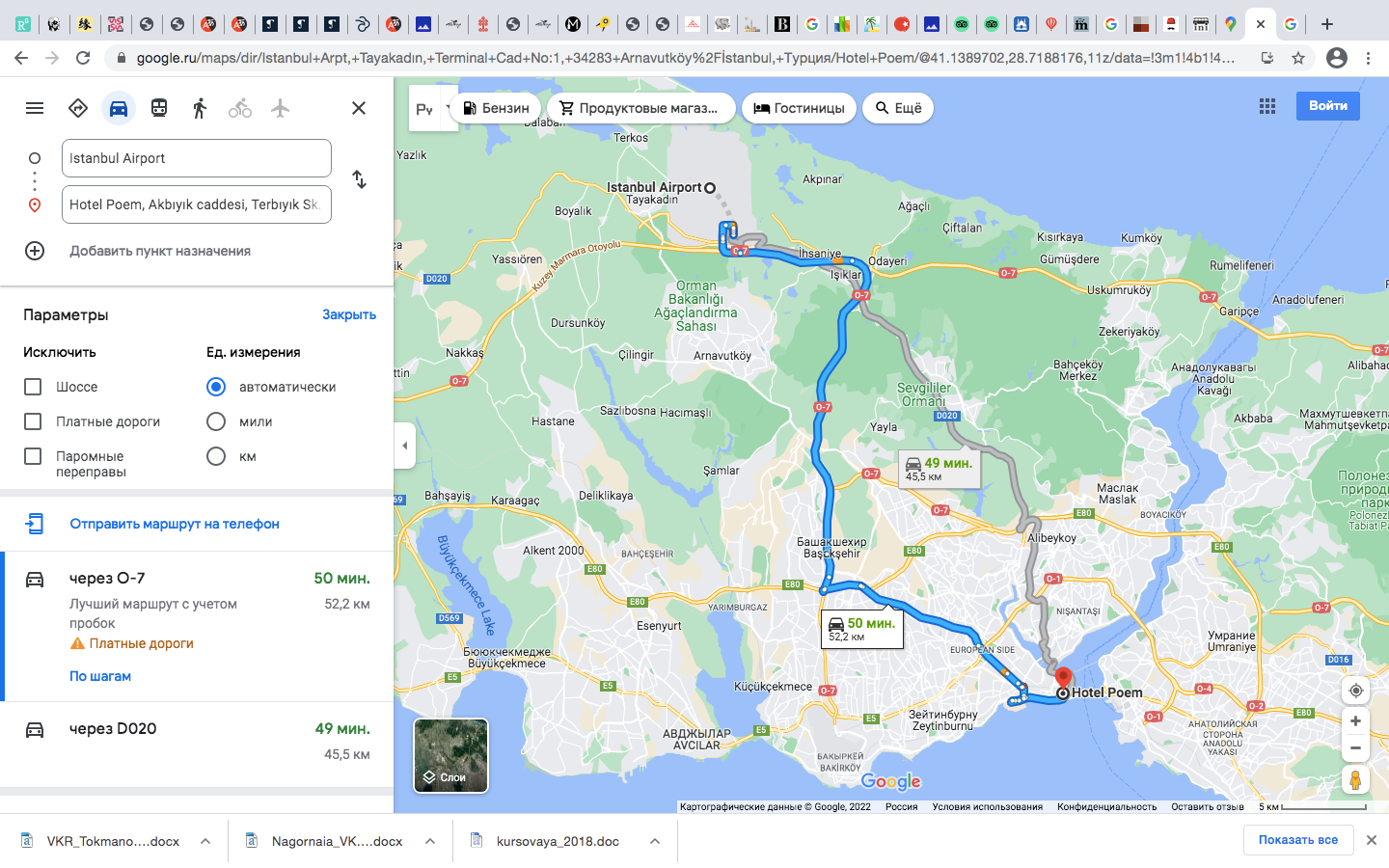 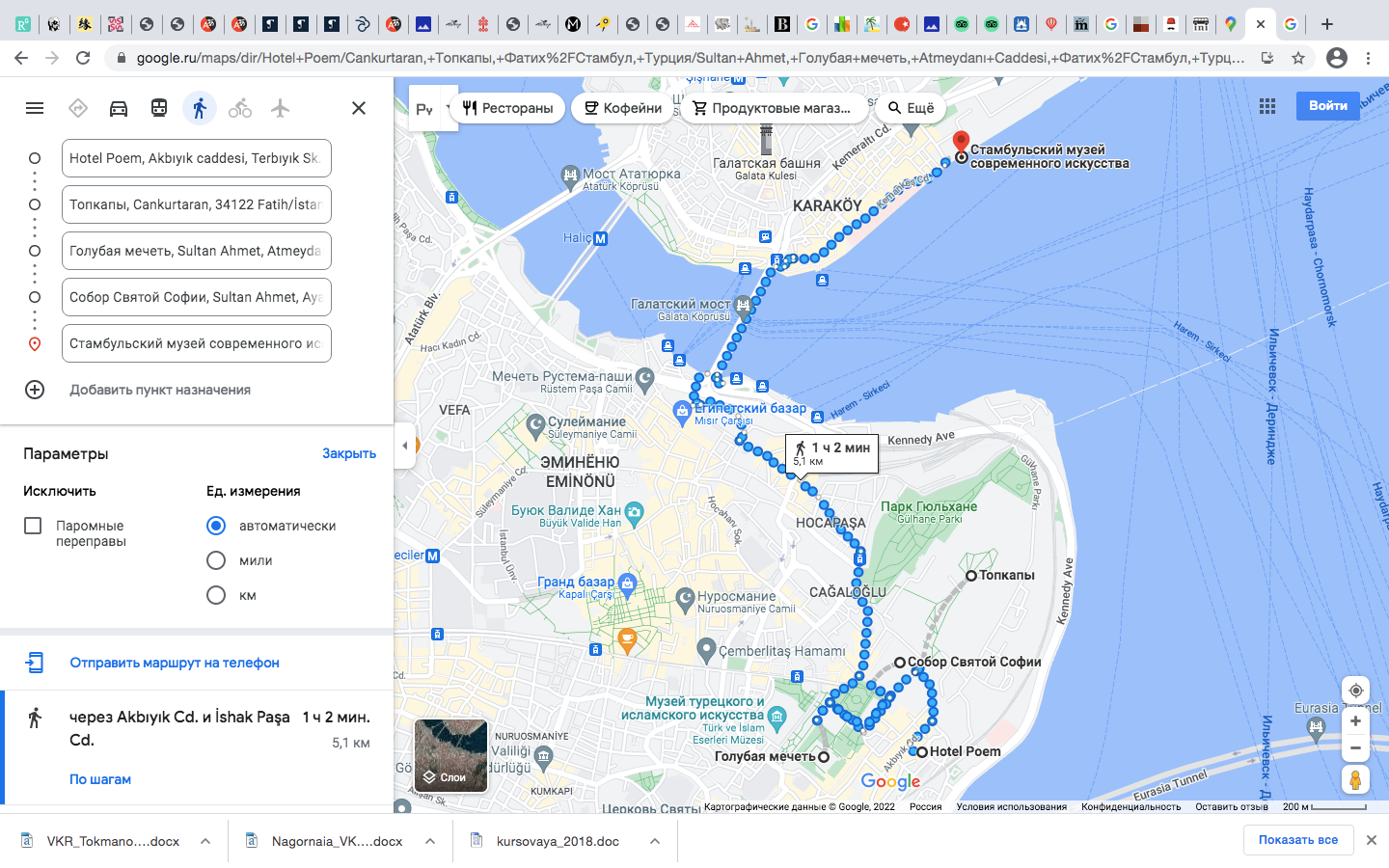 День 3. Водный маршрут - пешая экскурсия по азиатскому району- экскурсия по европейскому району.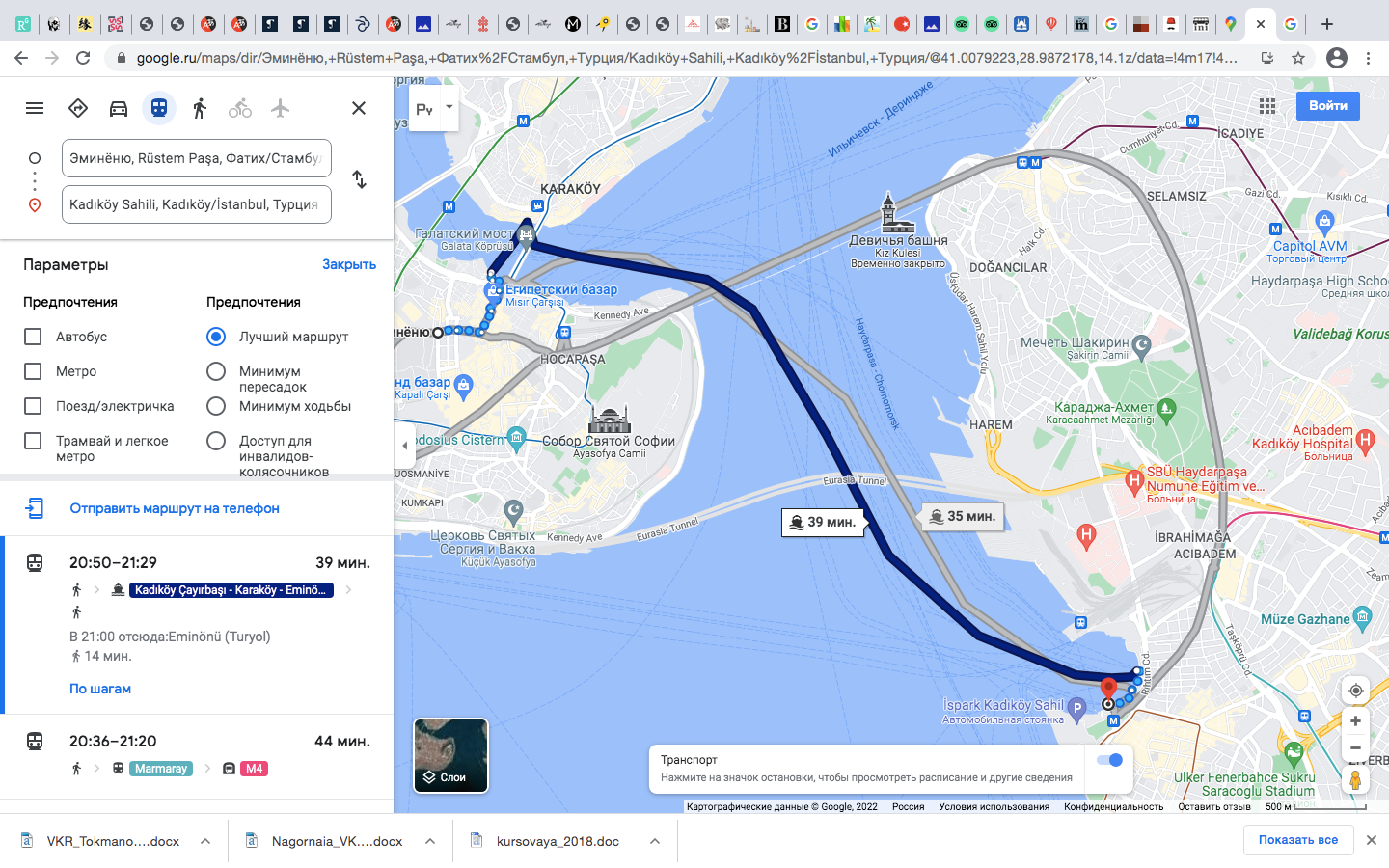 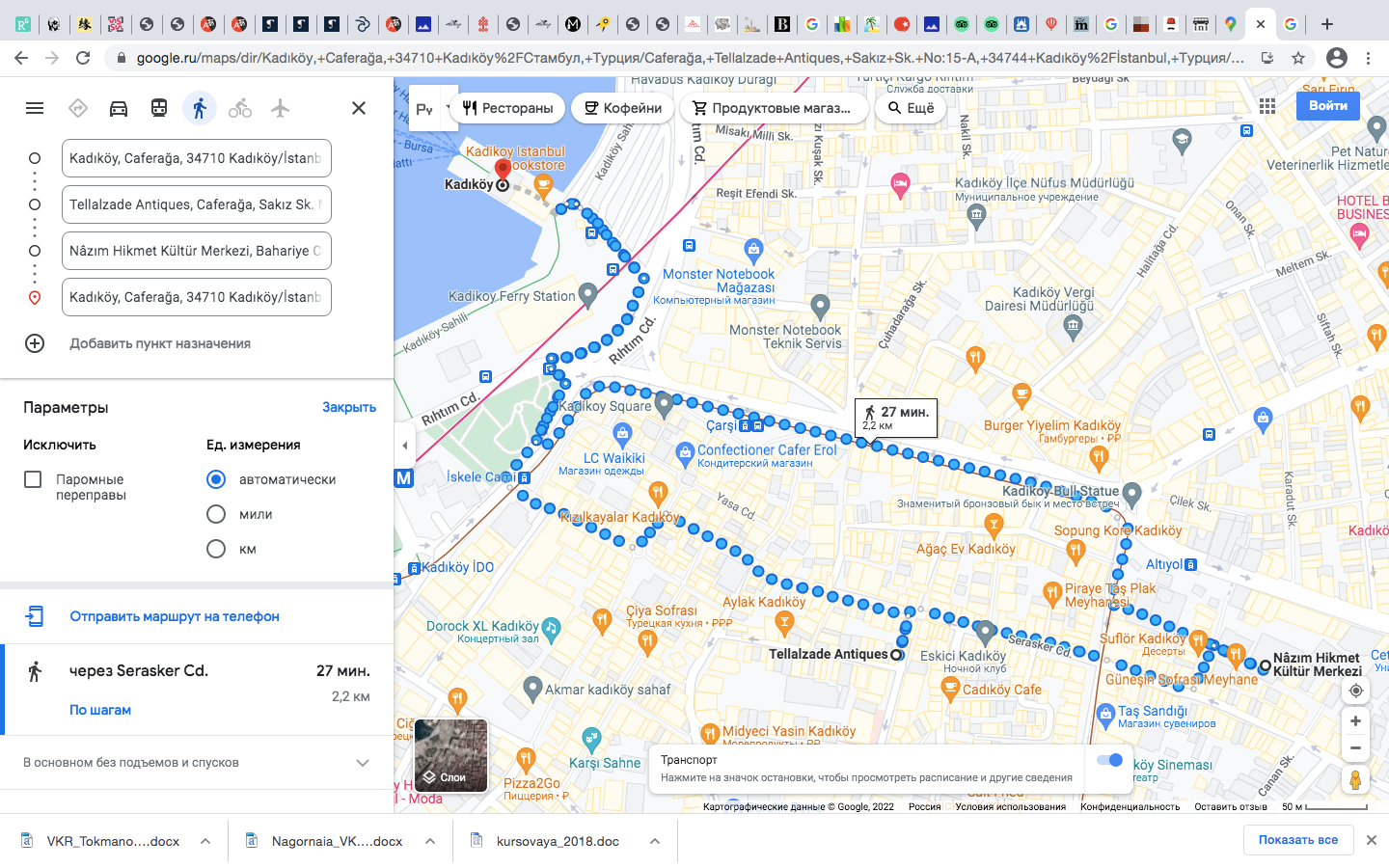 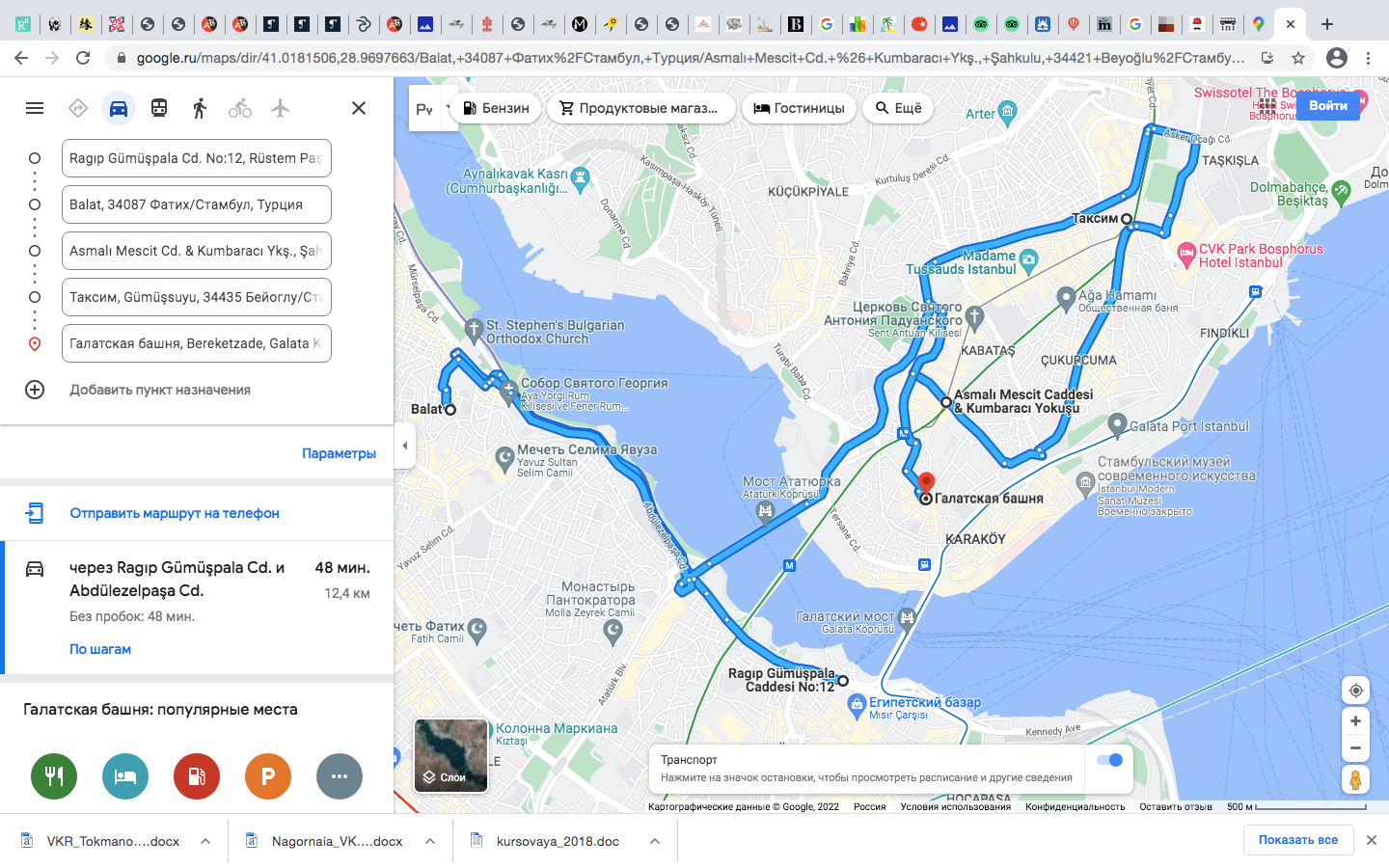 День 4. Пешеходный маршрут «Потерянный город Орхана Памука».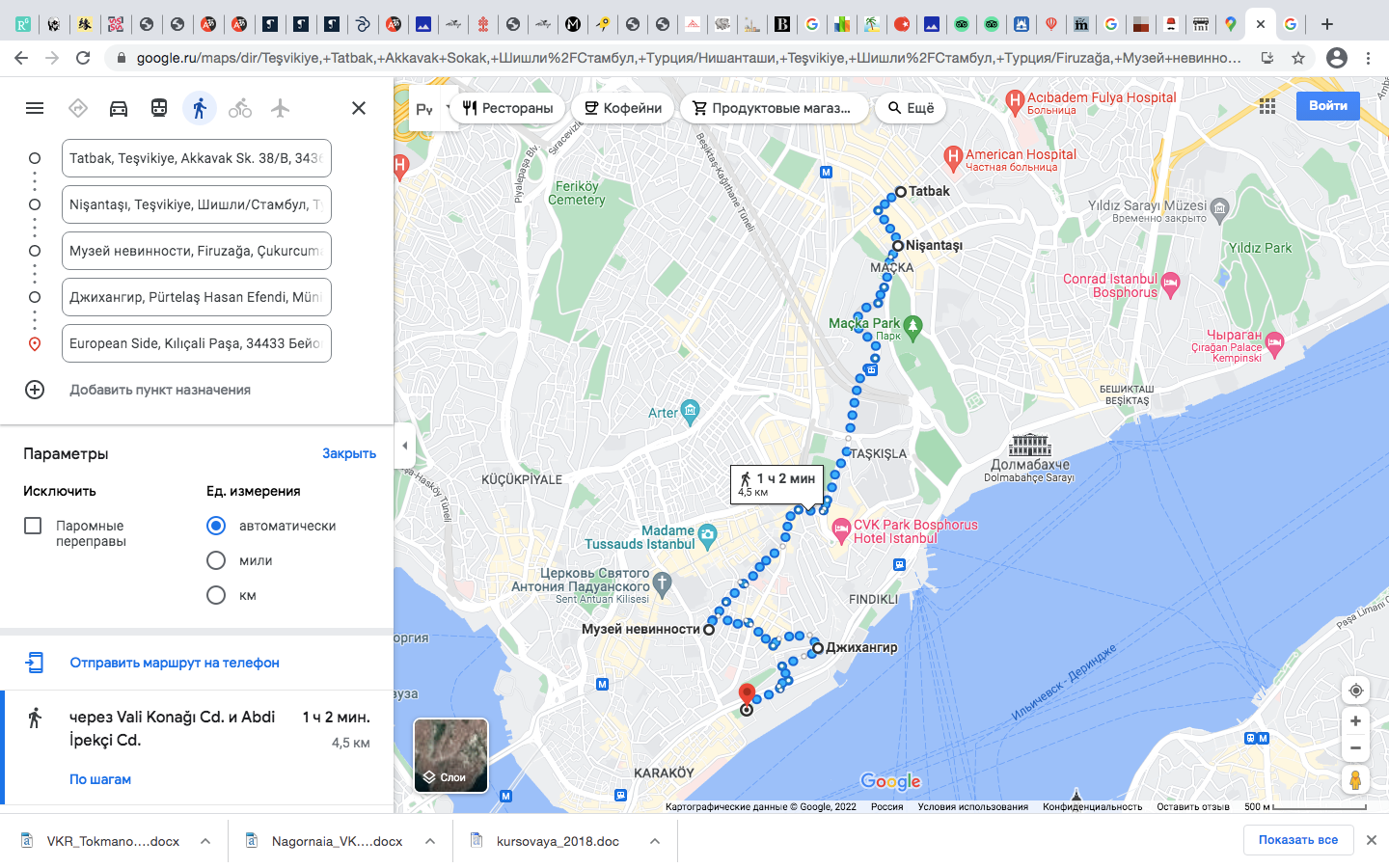 День 5. Экскурсия на остров Бююкада.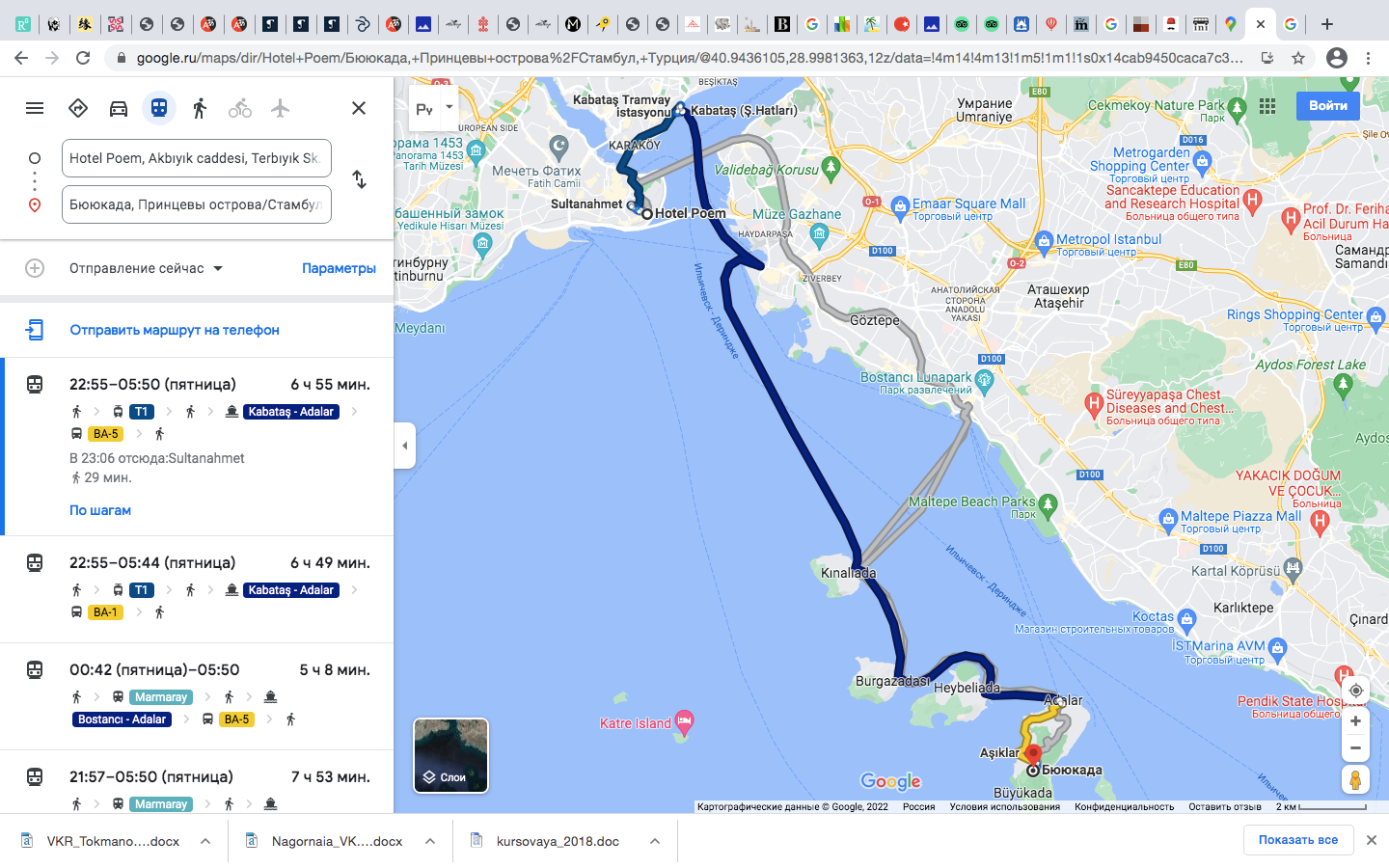 День 6. Трансфер в аэропорт.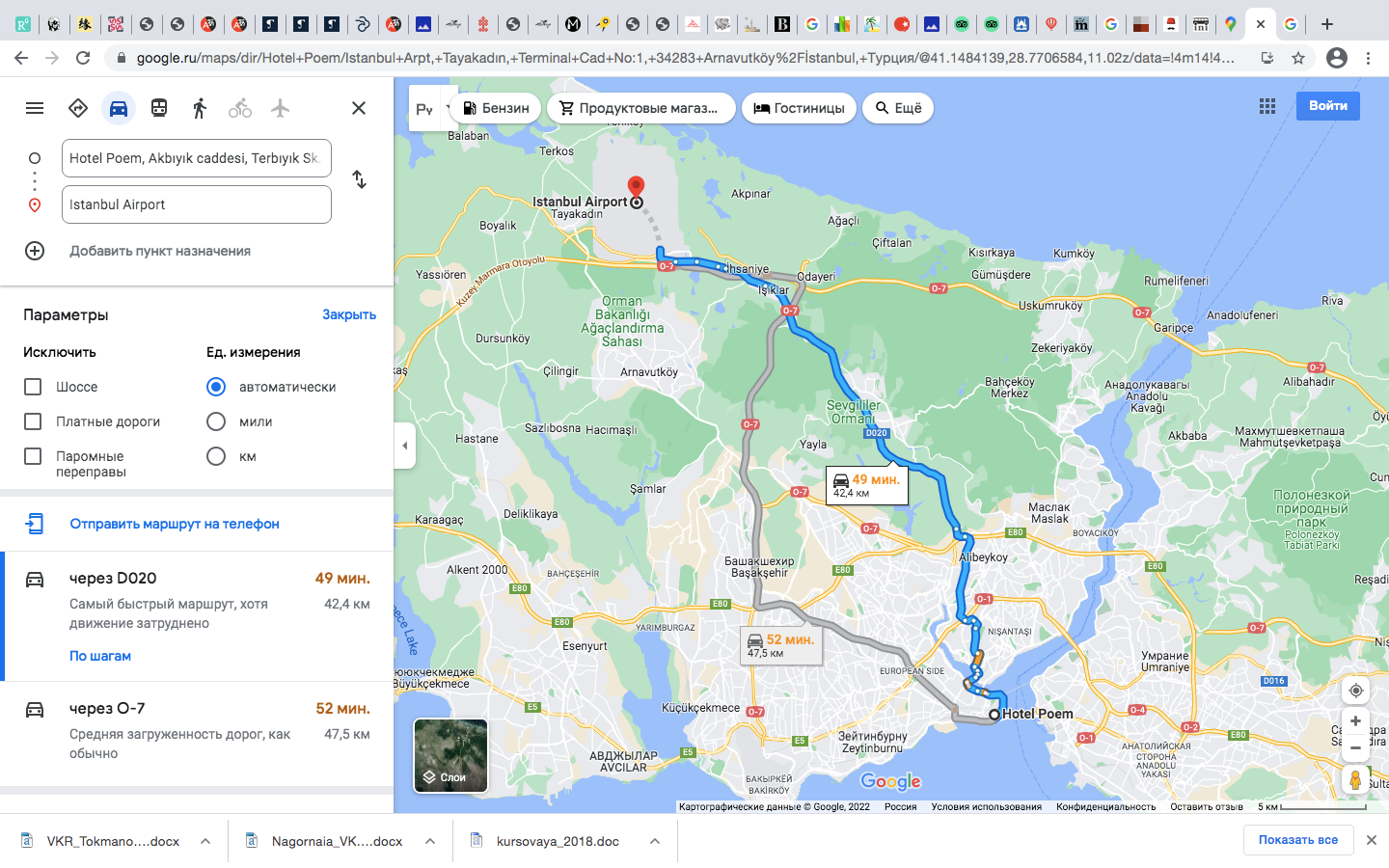 ПРИЛОЖЕНИЕ 2Таблица –   Карта-памятка «Любимые места Орхана Памука в Стамбуле»ПРИЛОЖЕНИЕ 3Технологическая карта туристского путешествия на июнь 2022 годаМаршрут путешествия: туристский экскурсионный маршрут «По страницам Стамбула».Протяженность маршрута: 198 кмПродолжительность маршрута: 6 дней/5 ночейРекомендуемое число туристов в группе: 10 человекОриентировочная стоимость: 527 €Программа обслуживания туристов на маршруте «По страницам Стамбула»Визовая поддержка: отсутсвует.Размещение туристов осуществляется отелем «Poem Hotel Istanbul» 3*, в пешеходной доступности от главных достопримечательностей города. Питание туристов осуществляется на базе отеля (завтраки) и в кафе города.Транспортные услуги предоставляются компаниями «TyrYol» и «Senguler».Экскурсионные услуги включают: автобусно-пешеходная экскурсия «Стамбул глазами Умберто Эко», пешеходная экскурсия «Потерянный город Орхана Памука», пешеходная экскурсия «Чарующий Стамбул», теплоходная экскурсия «Прогулка по Босфору», пешеходно-теплоходная экскурсия «Принцевы острова».Дополнительные услуги по организации досуга: прогулка на теплоходе «Ночной Босфор» с шоу программой, шоу дервишей Мевлеви Сема, билеты на постановку «Снег» в муниципальном театре Стамбула, пешеходная экскурсия «По следам Агаты Кристи», пешеходная экскурсия «Остров вне религий».ПРИЛОЖЕНИЕ 4 Расписание программы «По страницам Стамбула»День 1 - прибытие в СтамбулТрансфер от аэропорта до отеля Заселение в отель Свободное времяДень 2 - обзорная экскурсия «Чарующий Стамбул» 10:00 - Сбор в холле отеля, начало экскурсионной программы «Чарующий Стамбул». 10:30 - посещение дворца Топкапы, мечети Сулеймание, Голубая мечеть, Собор Святой Софии15:00 - обед в кафе традиционной турецкой кухни16:30 – прибытие на экскурсию в музей Сакипа Сабанчи, коллекция «Искусство книги и каллиграфии».18:00 - окончание программы, свободное время.День 3 - «Стамбул глазами Умберто Эко»Завтрак в отеле10:00 - встреча с гидом в холле отеля10:30 - отправление от пристани Эминёню до азиатского района Кадыкей10:55 - прибытие в Кадыкей, начало экскурсионной программы.12:30 - остановка в чайном саду на перекус.13:40 - отправление от пристани на паромную экскурсионную прогулку по Босфору «Kısa Boğaz Turu». 15:00 - окончание теплоходной прогулки на пристани Эминёню, трансфер до места начала пешеходной экскурсии по европейской части Стамбула. 16:30 - посещение Галатской башни.17:00 - окончание экскурсии, свободное время.Дополнительно: 19:00 - часовое шоу дервишей Мевлеви Сема.День 4 - «Потерянный город Орхана Памука»Завтрак в гостинице11:00 - встреча с гидом в холле отеля, начало пешей экскурсионной программы.12:30 - остановка на османский кофе.13:00 - посещение экскурсии в Музее Невинности.14:30 -  окончание первой части экскурсии, остановимся перекусить в любимом заведении писателя «Tatbak».15:30 - продолжение экскурсии, творческий и модный район художников и писателей, где живет Орхан Памук. Окончание на смотровой площадке у побережья Босфора.16:30 - завершение экскурсии, свободное время.Дополнительно: 20:30 - посещение постановки «Снег» в театре «Kadıköy Haldun Taner Stage».День 5 - «Очарование Принцевых островов»10:00 - пристань Эминёню, отправление парома.11:30 - прибытие на остров Бююкада. Пешая экскурсионная программа. 12:30 - Посещение дома-музея писателя Решата Гюнтекина.13:30 - Обед в кафе на острове Бююкада.16:30 - отправление на пароме обратно.18:00 - возвращение на пристань Эминёню.День 6. Окончание программы тураДо 12:00 - завтрак и выезд из отеля.Трансфер в аэропорт.ПРИЛОЖЕНИЕ 5Таблица — Наиболее популярные литературные направления по странам. Составлено автором на основе данных исследовательского агентства «Mintel» [62], а также результатов программы ЮНЕСКО «Сеть творческих городов» — 2022. [35]ПРИЛОЖЕНИЕ 6Рисунок — Интерактивная карта литературных достопримечательностей Стамбула. [Составлено автором]. Более подробно можно ознакомиться по ссылке: https://earth.google.com/earth/d/1FQ529Ag89uDvcT_H9HIvRKr0exC5no_y?usp=sharing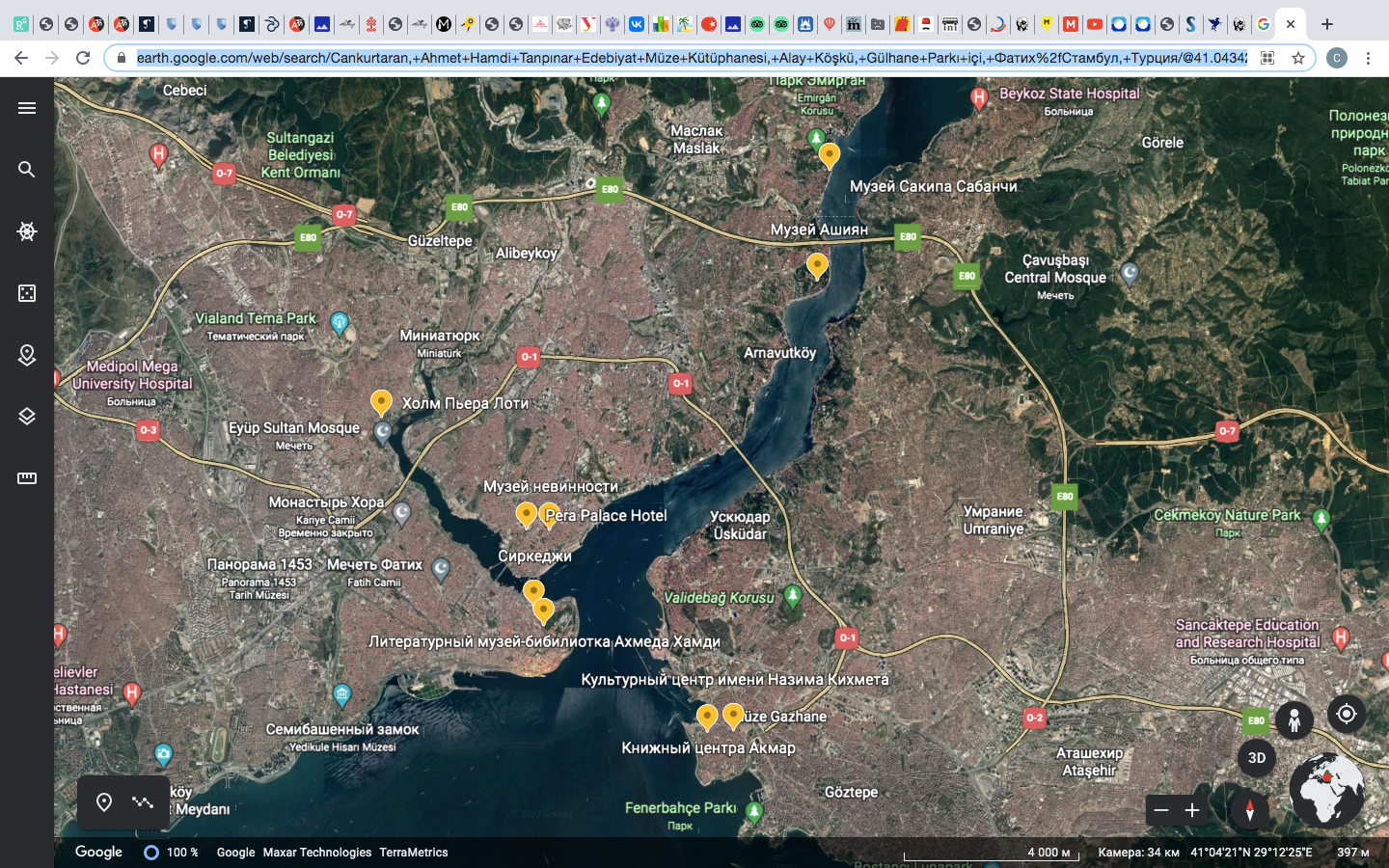 ПриродныеКультурные Уникальные географические объекты и природные ландшафты, в том числе послужившие вдохновением для писателя.Связанные с писателемМогилы, музейно-исторические комплексы, выставки, адреса писателя, любимые кафе, бары, улицы на которых он часто бывал, помимо этого монументы, бюсты.Связанные с произведениемМеста действия произведений, связанные с ними улицы, адреса героев.Литературные фестивалиМногочисленные мероприятия, в рамках которых проводятся встречи с писателями, лекции, семинары и др.Книжные ресурсыБиблиотеки, букинистические магазины.ГородНазвание маршрутаПроизведениеАвторМосква«По следам романа «Мастер и Маргарита»«Мастер и Маргарита»Михаил Булгаков«Фандоринская Москва»«Азазель», «Смерть Ахилесса», «Статский советник», Борис Акунин«По страницам романа «Война и мир» «Война и мир»Л. Н. ТолстойСанкт-Петербург«Петербург Достоевского»«Преступление и наказание»Ф. М. Достоевский«Поэты Серебряного века»Собрания сочиненийА. Блок, А. Ахматова, С. Есенин, Н. Гумилёв«А.С. Пушкин в Санкт-Петербурге»Собрания сочиненийА. С. Пушкин«Петербургский текст Сергея Довлатова»Экскурсии о жизни писателяСергея ДовлатовЛитературные салоны Петербурга--Творчество Анны Ахматовой Собрания сочиненийАнна Ахматова«По следам Гоголя»«Записки сумасшедшего», «Вечера на хуторе близ Диканьки» и др. Николай ГогольНазвание тураТуроператорМаршрут ЭкскурсииПродолжительность Тип питанияОриентировочная стоимость «Золотое кольцо Турции»+ Загадочная КаппадокияTez-tourСтамбул - Бурса - Памуккале - Конья - Каппадокия - Анкара - Стамбул«Анкара - Загадочная Каппадокия», экскурсия по Конье, «Становление Османской империи – Бурса»8 дней/7 ночейНВ783 евроКлассический турTez-tourСтамбул«Османская Империя», «Старинный Стамбул», обзорная экскурсияот 3 до 8 дней Отель по системе фортуна, НВ787 евро«Анталья + Три Чуда Света»Pegas TouristikСтамбул — Бурса —  Памуккале — Каппадокии —  Стамбул «Бурса – становление Османской Империи», «Загадочная Каппадокия»8 дней/7 ночейНВот 795 евро «Золотое кольцо Турции»Anex TourСтамбул — Анкара — Памуккале — Бурса — Стамбул Обзорная экскурсия по Анкаре, «Долина Любви», «Гончарная деревня», обзорная экскурсия по Конье и Паммукале8 дней/7 ночейHBот 3 800 евро «Стамбул — город мечты»Anex TourСтамбул Обзорная экскурсия, экскурсия «Старинный Стамбул»от 2 до 7 ночей на выборBBот 1300 евро«По следам великих цивилизаций»Meteors TravelСтамбул – Анкара – Каппадокия – Конья – Памуккале – Эфес – Кушадасы - Пергам – Ассос - Троя - СтамбулПрограмма обзорных экскурсий по 5 древним цивилизациям мира8 дней/7 ночейВВ564 евро «Месопотамия-истоки цивилизации»Meteors TravelСтамбул —  Халфети —  Урфа  — Мардин — Диярбакыр —  Стамбул Обзорные экскурсии по старинным городам на маршруте8 дней/7 ночейBB863 евро «Античное ожерелье Турции»Серебряное кольцо Стамбул – Троя – Пергам – Памуккале – Эфес – Каппадокия – Анкара - СтамбулОбзорные экскурсии по городам на маршруте, дополнительно шоу дервишей и программа «Турецкая ночь»8 дней/7 ночейНВ567 евроГородОбъект показаПримечанияСтамбулPera Palace JumeirahИсторический отель, который сохранил память о таких знаменитых личностях как Агата Кристи, Эрнест Хеменгуэй, Лев Троцкий и многих других. Одна из услуг отеля - двухдневный тур по местам «Убийства в Восточном экспрессе», включено проживание в номере А. Кристи. Культурный центр Назима КихметаЛитературные, языковые и художественные открытые лекции и занятия, проведение вечеров милонги.Холм Пьера ЛотиНазван в честь французского писателя Жюльена Вио (Пьера Лоти), жизнь которого была тесно связана с Турцией. Данное место было одним из его любимых, он часто приходил в кафе на холме и наслаждался видом на Босфор. Музей невинностиМузей, созданный писателем Орханом Памуком как воплощение в жизнь своего одноименного произведенияМузей Сакипа СабанчиСочетание истории и современных технологий, рукописи Корана, которые проиллюстрированы на Ipad, который выдают туристамАкмарМногоуровневый книжный центрДом-музей Тевфика ФикретаМузей знаменитого турецкого автора 19-20 века, внутри располагаются памятные вещи, могила писателя, проводятся экскурсии на английском и русском языках. Скамейки-книгиБолее 18 скамеек, расположенных по всему Стамбулу. На «страницах» таких скамеек располагаются цитаты из лучших турецких произведений, рядом с ними можно найти книжные полки с литературой на разных языках. Музей-библиотека Ахмеда ХамдиВходит в комплекс Топкапы. Внутри располагается литературное кафе или «кафе писателей», экспозиции на тему жизни и творчества турецких писателей. Часто проводятся литературные вечера и чтения. Терминал Сиркеджи Конечная остановка Восточного экспресса, внутри - ресторан с одноименным названием, выполненный в тематике знаменитого романа и музей железных дорог.Принцевы островаДoм пиcaтeля Peшaтa Hуpи ГюнтeкинaВ своем доме на острове Бююкада жил автор знаменитого произведения «Королёк - птичка певчая», именно здесь было написано данное произведение, а прототипом главной героини стала девушка, которая жила в доме по соседствуКонья (Анатолия)Музей МевляныМузей поэта-суфий Д. Руми. Второе по посещаемости место в Турции, величайшая мусульманская святыня и культурный комплекс. АнкараМузей-библиотека Мехмета Акифа ЭрсояМузей посвящён жизни известного поэта, также на территории есть архив из уникальных собраний турецкой литературы.Наименование услугиВремяЦена на одного человека1. Прогулка на теплоходе «Ночной Босфор» с шоу программой 3,5 часа50 €2. Шоу дервишей Мевлеви Сема60 минут 30 €3. Билет на постановку «Снег» по роману Орхана Памука, театр «Kadıköy Haldun Taner Stage»2 часа19 €4. Экскурсия «По следам Агаты Кристи»3,5 часа27 €5. «Остров вне религий»3 часа37 €Наименование Количество ночейСтоимостьГостиница «Poem Hotel» 3*, Premier room, питание ВВ5 ночей 260€ = 260*10= 2600 €Итог: 2600 €НаименованиеПоставщик услугиСтоимостьАвтобусное обслуживаниеSenguler, Mercedes Sprinter350 €Теплоход TurYol90 TRY*10=900 TRY=57 €Итог: 407 €Наименование Стоимость за группуДворец Топкапы (входной билет+экскурсия) 200 €Музей Сакипа Сабанчи + выставка «Искусство книги и коллекция каллиграфии»55 €Галатская башня80 €Музей невинности25 €Теплоходная экскурсия 320 €Итог: 680 €Постоянные затраты Переменные затраты 1.ПроживаниеЭкскурсионное обслуживание2.Транспортные расходы 3.Услуги гида-сопровождающегоИтог:3 307 €680 €Количество человекСебестоимость на группуСебестоимость на человекаМаржа (15%)Комиссионное вознаграждение агенствам (15%)Итоговая стоимость на группуИтоговая стоимость на человека103 987 €398,7 €59,8 €68,7 €5 270 €527 €Название Тип объектаАдресSmyrnaКафеAkarsu Caddesi 29MerdivenleriСмотровая площадкаArslanyatağı Sokak 21-255 KatРесторанSoğancı Sk, 7TeleferikФуникулёр Eyüp MerkezTatbak Кебабная Dumplupinar mah. mandira cad. no. 139Vefa BozacisiМагазин-кафе с бузойMollahüsrev, Vefa Cd. No:66Сафарлы Книжный базарКапалы ЧаршиBalik PazariРыбный рыноквозле Галатского моста Hür Süper Mario Emin UstaКафе Эмине Усты, любое блюдо - балык экмекAzapkapı, Makaracılar Cd. No:17Населенные пункты, способ передвижения, время прибытия и выездаНаименование предприятий по услгуам размещенияЭкскурсионные услугиПеревозка группы Дополнительные услугиПрибытие в Стамбул до 19:55«Poem Hotel Istanbul» 3*-Микроавтобус Mercedes Sprinter-10:00 - Стамбул«Poem Hotel Istanbul» 3*Обзорная экскурсия во Дворец Топкапы, экскурсия в Музей современного искусства Стамбула Микроавтобус Mercedes SprinterПрогулка на теплоходе «Ночной Босфор» с шоу программой 10:00 - Стамбул«Poem Hotel Istanbul» 3*Экскурсия «Стамбул глазами Умберто Эко»Микроавтобус Mercedes Sprinter, теплоход TyrYolШоу дервишей Мевлеви Сема11:00 Стамбул -«Poem Hotel Istanbul» 3*Пешеходная экскурсия «Потерянный город Орхана Памука»-Билет на постановку «Снег» по роману Орхана Памука, театр «Kadıköy Haldun Taner Stage»09:40 Стамбул - Бююкада - Самбул (40 км)«Poem Hotel Istanbul» 3*Экскурсия на Принцевых островаТеплоход TyrYol«Остров вне религий»Отъезд из Стамбула 11:00«Poem Hotel Istanbul» 3*-Микроавтобус Mercedes SprinterЭкскурсия «По следам Агаты Кристи»РегионСтранаГородаСтатус литературного города ЮНЕСКОПисатель и произведениеЗападная Европа ВеликобританияЛондон+Чарльз Диккенс, Уильям Шекспир,Артур Конан Доил, Джоан Роулинг, Роберт Бёрнс, Вальтер Скотт. Джон Мильтон, Джейн ОстинСтратфорд-на-ЭйвонеЧарльз Диккенс, Уильям Шекспир,Артур Конан Доил, Джоан Роулинг, Роберт Бёрнс, Вальтер Скотт. Джон Мильтон, Джейн ОстинЭдинбург+Чарльз Диккенс, Уильям Шекспир,Артур Конан Доил, Джоан Роулинг, Роберт Бёрнс, Вальтер Скотт. Джон Мильтон, Джейн ОстинИрландияДублин+Джеймс Джойс, Джонатан Свифт, Оскар Уайльд, Шон О’КейсиЧехияПрага+Франц КафкаПольшаКраков+Вислава Шимборская, Станислав ВыспьянскийЮжная ЕвропаТурцияСтамбулОрхан ПамукГрецияАфины, ИраклионПлатон, Никос КазандзакисФранцияПарижВиктор Гюго, Вольтер, Александр Дюма, Эрнест Хемингуэй, Альберт Камю, Антуан де Сент-ЭкзюпериГерманияБерлинГерман Гессе, Томас МаннИталияФлоренцияФрэнсис Мэйес,Данте, Джованни Боккачо, ПетраркаМилан+Фрэнсис Мэйес,Данте, Джованни Боккачо, ПетраркаИспанияБарселона,+Колм Тойбин, Карлос Луис Сафон, Ричард ГуиннГранада+Колм Тойбин, Карлос Луис Сафон, Ричард ГуиннВосточная ЕвропаРоссияСанкт-ПетербургАнтон Чехов, Лев Толстой, Александр Пушкин, Федор Достоевский, Николай ГогольИ.А.Гончаров, Н.М.Карамзин,МоскваАнтон Чехов, Лев Толстой, Александр Пушкин, Федор Достоевский, Николай ГогольИ.А.Гончаров, Н.М.Карамзин,Ульяновск+Антон Чехов, Лев Толстой, Александр Пушкин, Федор Достоевский, Николай ГогольИ.А.Гончаров, Н.М.Карамзин,ОрелАнтон Чехов, Лев Толстой, Александр Пушкин, Федор Достоевский, Николай ГогольИ.А.Гончаров, Н.М.Карамзин,ИракБагдад+Абу Аль Тайеб Аль МутанаббиСеверная АмерикаСоединенные Штаты АмерикиСан-ФранцискоДжек Лондон, Эми Тэн, Аллен ГинзбертЛуиза Мэй Олкотт, Натаниэль ГоторнТеннесси УильямсАртур МиллерКонкордДжек Лондон, Эми Тэн, Аллен ГинзбертЛуиза Мэй Олкотт, Натаниэль ГоторнТеннесси УильямсАртур МиллерФлоридаДжек Лондон, Эми Тэн, Аллен ГинзбертЛуиза Мэй Олкотт, Натаниэль ГоторнТеннесси УильямсАртур МиллерНью-ЙоркДжек Лондон, Эми Тэн, Аллен ГинзбертЛуиза Мэй Олкотт, Натаниэль ГоторнТеннесси УильямсАртур МиллерАйова Сити+Джек Лондон, Эми Тэн, Аллен ГинзбертЛуиза Мэй Олкотт, Натаниэль ГоторнТеннесси УильямсАртур МиллерЮжная АмерикаЧилиСантьягоПабло Неруда, Изабель АльендеАдольфо Бьой Касарес, Хорхе Луис БорхесАргентинаБуэнос-АйресПабло Неруда, Изабель АльендеАдольфо Бьой Касарес, Хорхе Луис БорхесАвстралазияАвстралияМельбурнАлан Маршал, Джуда Леон УотенНовая ЗеландияВеллингтон, Данидин+Кэтрин МэнсфилдДанидин+Кэтрин Мэнсфилд